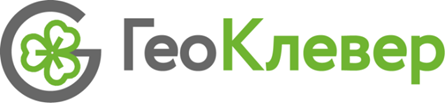 МАТЕРИАЛЫ ПО ОБОСНОВАНИЮГЕНЕРАЛЬНОГО ПЛАНАЛевчуновского сельского поселенияНиколаевского муниципального районаВолгоградской областиТекстовая часть26-20 – ГП.МО.ПЗИсполнительный директор 					О.Б. ДенисоваВолгоград, 2020Состав проектаАннотация к проектуПроект Генерального плана Левчуновского сельского поселения Николаевского муниципального района Волгоградской области разработан в соответствии с требованиями Градостроительного кодекса Российской Федерации ООО «ГеоКлевер» (г. Волгоград) и является внесением изменений в Генеральный план (актуализированным вариантом Генерального плана) Левчуновского сельского поселения Николаевского муниципального района Волгоградской области, утвержденного решением Николаевской районной Думы от 07.06.2019 № 64/358.Проект Генерального плана Левчуновского сельского поселения содержит Положение о территориальном планировании, карту планируемого размещения объектов местного значения, карту функциональных зон и карту границ населенных пунктов, входящих в состав Левчуновского сельского поселения.В соответствии с Градостроительным кодексом РФ подготовлены материалы по обоснованию Генерального плана Левчуновского сельского поселения Николаевского муниципального района Волгоградской области, состоящие из материалов в текстовой форме и материалов в виде карт.Границы зон с особыми условиями использования территории на картах и в текстовой части отображены при наличии и в соответствии с нормативными документами, их устанавливающими. Разработка Генерального плана Левчуновского сельского поселения Николаевского муниципального района Волгоградской области (далее – генплан) осуществлена на основании стратегий (программ) развития отдельных отраслей экономики, приоритетных национальных проектов, межгосударственных программ, программ социально-экономического развития Волгоградской области, планов и программ комплексного социально-экономического развития Николаевского муниципального района с учетом программ, принятых в установленном порядке и реализуемых за счет средств федерального бюджета, бюджета Волгоградской области, местных бюджетов, решений органов государственной власти, органов местного самоуправления, иных главных распорядителей средств соответствующих бюджетов, предусматривающих создание объектов федерального значения, объектов регионального значения, объектов местного значения, инвестиционных программ субъектов естественных монополий, организаций коммунального комплекса и сведений, содержащихся в федеральной государственной информационной системе территориального планирования.Подготовка Генерального плана осуществлена с учетом положений о территориальном планировании, содержащихся в документах территориального планирования Российской Федерации, Схеме территориального планирования Волгоградской области до 2030 года, Схеме территориального планирования Николаевского муниципального района, а также с учетом предложений заинтересованных лиц.Материалы Генерального плана Левчуновского сельского поселения Николаевского муниципального района разработаны на основе:анализа материалов, предоставленных структурными подразделениями администрации Николаевского муниципального района и администрацией Левчуновского сельского поселения, структурными подразделениями Администрации Волгоградской области;Схемы территориального планирования Волгоградской области до 2030 года;региональных нормативов градостроительного проектирования Волгоградской области;местных нормативов градостроительного проектирования Николаевского муниципального района;местных нормативов градостроительного проектирования Левчуновского сельского поселения Николаевского муниципального района;Схемы территориального планирования Николаевского муниципального района;информационно-аналитических материалов паспорта муниципального образования Левчуновского сельского поселения Николаевского муниципального района.Раздел 1. Анализ существующей ситуации и перспектив развития муниципального образования1.1. Географическое положениеЛевчуновское сельское поселение расположено на западе Николаевского муниципального района. Левчуновское сельское поселение граничит:на севере - с Политотдельским сельским поселением; на западе - с Камышинским муниципальным районом и городским округом город Камышин; на юге - с Ленинским сельским поселением и Николаевским городским поселением;на востоке – со Степновским сельским поселением.В состав Левчуновского сельского поселения входит 3 населенных пункта: село Левчуновка, поселок Пионер и поселок РыбныйПо состоянию на 01.01.2020 в поселении проживало 1138 человек, из них трудоспособного населения – 648 человек, старше трудоспособного возраста - 216 человека, детей до 15 лет – 274 человек.Административным центром поселения является село Левчуновка, которое расположено в 20 км от г. Николаевск (административный центр Николаевского муниципального района) и в 160 км от г. Волгоград (административного центра Волгоградской области.1.2. Краткая историческая справкаЛевучновское сельское поселение в составе Николаевского муниципального района Волгоградской области образовано Законом Волгоградской области «Об установлении границ и наделении статусом Николаевского района и муниципальных образований в его составе» от 14.02.2005 г. № 1005-ОД.Дата основания с. Левчуновка не установлена. Первоначально село имело статус хутора. Первые упоминания в областном архиве датируются 1746 годом. По состоянию на 1904 год хутор Левчунов относился к Николаевской волости Царевского уезда Астраханской губернии, в хуторе проживало 400 жителей. Они занимались перевозкой соли из Эльтонского озера и сельским хозяйством.В 1919 году село в составе Царевского уезда включено в состав Царицынской губернии. В 1928 году село включено в состав Николаевского района Нижне-Волжского края, с 1934 года — Сталинградского края, с 1936 года — Сталинградской области.С 1929 году на территории поселения действовали Ждановский и Левчуновский сельсоветы. В 1958 году произошло слияние двух сельсоветов, получившего название «Левчуновский» с центром в с. Левчуновка. В соответствии с Законом Волгоградской области «Об установлении наименований органов местного самоуправления в Волгоградской области» от 10.11.2005 и в соответствии со ст. 34 Федерального закона № 131-ФЗ установлено следующее наименование: Левчуновское сельское поселение.1.3. Природные ресурсы 1.3.1 Климатические условияНиколаевский муниципальный район располагается в северо-восточной части Волгоградской области и характеризуется резко выраженным континентальным климатом с недостаточным количеством атмосферных осадков, жарким летом, суровой зимой, большой испаряемостью и низкой относительной влажностью летом, частыми засухами и суховеями.Преобладающее направление зимних ветров северо-восточное, юго-западное, летних – северное, западное. Снеговая нагрузка – 70 кг/мг. Расчетная среднемесячная максимальная температура воздуха наиболее жаркого месяца (град. С) +29.3. Расчетная среднемесячная температура воздуха наиболее жаркого месяца (град. С) +23.5. Расчетная среднемесячная температура воздуха наиболее холодного месяца (град. С) -11.5. Направление ветров, также, как и их скорость, меняются часто и резко. Наибольшими скоростями отличаются ветры в январе. Лето жаркое сухое и пыльное. Отрицательное действие оказывают сухие юго-восточные ветры. Преобладающие ветры: в январе – восточные, юго–восточные, в июле – западные и северо–западные. Зима умеренно-холодная. Среднегодовая скорость ветра, вероятность превышения которой составляет 5% - 4,3 м/сек. Коэффициент, учитывающий рельеф местности, равен 1. Коэффициент температурной стратификации атмосферного воздуха А=200. Среднегодовая относительная влажность воздуха равна 68%. Глубина промерзания почвы 1,35м. Продолжительность безморозного периода 153-163 дня. Среднегодовое количество осадков составляет 335 мм, из них осадки теплового сезона составляют около 60% (192 мм). Появление снегового покрова, в среднем, начинается 20 ноября, самое раннее – 20 октября и самое позднее 1 января. Средняя дата схода устойчивого снегового покрова обычно имеет место 25 марта, самая ранняя – 28 февраля и самая поздняя – на 18 апреля. Продолжительность периода со снеговым покровом достигает в среднем 101 день. Средний максимум декадных высот снегового покрова за зиму в открытом месте равен – 16 см, что объясняется, с одной стороны, небольшим количеством осадков в холодный период, и с другой стороны часто дующими ветрами, сдувающими снег с равнинных площадей в балки и овраги. Климатические условия планировочных ограничений не вызывают, но требуют при строительстве необходимых теплотехнических мероприятий.1.3.2. Геологические особенности и сейсмичностьВ геоморфологическом отношении территория Николаевского района расположена в северо-западной части Прикаспийской низменности на левобережье реки Волги и приурочена к трем геоморфологическим элементам:1. Приволжская песчаная гряда.2. Морская хвалынская аккумулятивная равнина.3. Вторая надпойменная терраса р. Волги.Поверхность Приволжской песчаной гряды гривисто-волнистая с ассиметричными склонами, пологими к востоку и более крупными и короткими в сторону Волги. Вершины грив покрыты развеваемыми песками. Высота гряды до 40-45м БС, что на 10-15 м. превышает расположенную восточнее Хвалынскую равнину. Западный склон Приволжской песчаной гряды со стороны Волги подвергнут эрозионному расчленению. Морская Хвалынская аккумулятивная равнина, примыкающая к пологим восточным склонам Приволжской гряды, имеет ровную поверхность и на значительных участках превышение рельефа составляет всего 2-3м., абсолютные отметки поверхности изменяются от 20 до 25 м. БС. Хвалынская терраса прослеживается широкой полосой вдоль водохранилища. К ней приурочена вся существующая застройка села Бережновка. Поверхность террасы ровная с небольшим уклоном в сторону водохранилища, к которому она обрывается крутым уступом.Вторая надпойменная терраса р. Волги вытянута узкой полосой вдоль водохранилища и расчленена балками и оврагами, некоторые балки являются временными или постоянными водотоками, абсолютные отметки поверхности составляют 15-25 м. БС. Наиболее крупный овраг находится на юге территории села.Территория района входит в пределы Прикаспийского артезианского бассейна. Основным водоносным горизонтом является водоносный горизонт хвалынско-хазарских отложений, который следует рассматривать как единый водоносный горизонт. Глубина залегания изменяется от 8.0 до 16.0м. Дебит скважин достигает 9,2 л/сек, при понижении от 4.2 до 14,2 м. Коэффициент фильтрации водовмещающих пород составляет 2,2-18,0 м/сут, в отдельных случаях до 24,0 м/сут. Воды горизонта в основном пресные с минерализацией до 1.2 г/л, реже до 3 г/л, по химическому составу смешанные и гидрокарбонатные натриевые.Водоносный горизонт апшеронских отложений практического значения не имеет, т.к. содержит солоноватые и соленые воды, которые для водоснабжения не пригодны. Водоносный горизонт альб-сеноманских отложений перспективен, но развит только вдоль береговой полосы Волгоградского водохранилища, что ограничивает его использование. Водовмещающими породами служат мелко- и разнозернистые кварцевые пески мощностью до 70 м., дебит скважин колеблется от 1 до 5 л/сек, а бесфильтровых скважин до 11 л/сек. По минерализации воды пестрые с сухим остатком от 0.23 до 3.0 г/л.1.3.3. Размещение минерально-сырьевых месторождений и проявленийСогласно статье 25 Закона РФ от 21.02.1992 № 2395-1 «О недрах», проектирование и строительство населенных пунктов, промышленных комплексов и других хозяйственных объектов разрешаются только после получения заключения федерального органа управления государственным фондом недр или его территориального органа об отсутствии полезных ископаемых в недрах под участком предстоящей застройки.Застройка площадей залегания полезных ископаемых, а также размещение в местах их залегания подземных сооружений допускается на основании разрешения федерального органа управления государственным фондом недр или его территориального органа.В этой связи рассматривать вопрос о наличии (отсутствии) полезных ископаемых на территории Николаевского муниципального района Волгоградской области уполномочен Департамент по недропользованию по Южному федеральному округу.По информации, предоставленной отделом геологии и лицензирования по Волгоградской области Департамента по недропользованию по Южному федеральному округу, в пределах территории Левчуновского сельского поселения Николаевского муниципального района находятся следующие недропользователи, имеющие лицензии. Таблица 1 Перечень недропользователейПо информации комитета природных ресурсов, лесного хозяйства и экологии Волгоградской области (уполномоченного органа исполнительной власти Волгоградской области в сфере недропользования в части участков недр местного значения, содержащих общераспространенные полезные ископаемые) на территории Николаевского района расположены 4 месторождения глин и суглинков, которые отнесены к нераспределенному фонду. На данные участки недр право пользования не предоставлялось и лицензии на пользование недрами не выдавались. 1.3.4. Водные ресурсы, в том числе подземные источники водоснабженияНа западе Левчуновского сельского поселения расположено Волгоградское водохранилище. Оно является очень важным региональным ресурсом, местом отдыха и туризма. Ближайший порт имеется в г. Камышин.В с. Левчуновка расположено месторождение подземных пресных вод. Недропользователь МУП Многоотраслевое ЖКХ.1.3.5. Лесной фонд, лесничества Быковское лесничество организовано в соответствии с Приказом Министерства природных ресурсов России Федерального агентства лесного хозяйства (Рослесхоз) от 28.06.2007 № 304 «Об определении количества лесничеств на территории Волгоградской области и установлении их границ». В состав лесничества вошли леса трех бывших лесхозов (Быковского, Николаевского и Палласовского), а также леса, находящиеся во владении сельскохозяйственных организаций, которые расположены на территории трех административных районов (Быковского, Николаевского и Палласовского).В составе Быковского лесхоза имеются участковые лесничества – Кисловское, Приморское, Николаевское.На территории Левчуновского сельского поселения Николаевского муниципального района Волгоградской области расположены земли лесного фонда Быковского лесничества, Николаевского участкового лесничества, общей площадью 218,4 га:- квартал 5; - квартал 17, выдела 13-34; - квартал П4, выдела 1-18; - квартал П5 выдела 1-24.1.3.6. Земельные ресурсыЗемельные ресурсы Левчуновского сельского поселения представлены следующими категориями земель: земли сельскохозяйственного назначения; земли промышленности, энергетики, транспорта, связи, радиовещания, телевидения, информатики, земли для обеспечения космической деятельности, земли обороны, безопасности и земли иного специального назначения;земли населенных пунктов;земли водного фонда;земли лесного фонда.Общая площадь поселения составляет 31840,31 га. Наибольшую площадь занимают земли сельскохозяйственного назначения.По природно-сельскохозяйственному районированию территория Левчуновского сельского поселения относится к сухостепной зоне, Заволжской провинции, Восточному каштаново-солонцовому району, выше среднего обеспеченного теплом, очень засушливому, пониженной биологической продуктивности. В целом, климатические условия таковы, что все агротехнические приемы должны быть в первую очередь направлены на сохранение и накопление влаги в почве.Почвенный покров представлен зональными, светло-каштановыми почвами и их комплексами с солонцами степными, лугово-каштановые среднемощные. Содержание солонцов в комплексе варьирует от 10 до 50%. По механическому составу почвы преимущественно глинистые и тяжелосуглинистые (свыше 60%), легкосуглинистые составляют 5%, а супесчаные около 2% всей площади.1.3.7. Экологическая ситуацияСогласно информации от комитета природных ресурсов, лесного хозяйства и экологии Волгоградской области на территории поселения расположены следующие хозяйствующие субъекты, эксплуатирующие объекты, оказывающие негативное воздействие на окружающую среду.•	состоящие на учете в федеральном реестре и подлежащие федеральному государственному экологическому надзору:АО «Агрофирма Восток»- код объекта: 18-0134-000014-П, IV категория;- код объекта: 18-0134-001628-П, III категория;- код объекта: 18-0134-001629-П, II категория.Государственный мониторинг атмосферного воздуха на территории Левчуновского сельского поселения не осуществляется. Программы по улучшению качества атмосферного воздуха отсутствуют.На территории Левчуновского сельского поселения отсутствует система наблюдения за радиационной обстановкой.1.4. Экономический потенциал территории 1.4.1. Сельское хозяйство, промышленность и сфера услугОсновным направлением деятельности хозяйств является животноводство и растениеводство.Таблица 2 Перечень предприятий, занятых в сельском хозяйствеНа территории Левчуновского сельского поселения расположено 5 магазинов со смешанным ассортиментом товаров, с общей торговой площадью 349,8 м2.Таблица 3 Перечень предприятий, занятых в сфере услуг1.4.2. ИнвестицииПостановлением Губернатора Волгоградской области от 05.07.2012 № 563 «Об установлении персональной ответственности за практическую реализацию инвестиционных проектов и осуществление электронного мониторинга хода реализации инвестиционных проектов на территории Волгоградской области» на территории Левчуновского сельского поселения предусмотрена реализация одного инвестиционного проекта, имеющего социально-экономическое значения для региона: «Строительство орошаемого участка «Левчуновский» в Николаевском муниципальном районе Волгоградской области», номер по перечню 60, инициатором инвестиционного проекта является акционерное общество «Агрофирма Восток».1.4.3. Бюджетные процессы и муниципальное управлениеОсновной целью бюджетной и налоговой политики является повышение эффективности и результативности управления бюджетными средствами для обеспечения устойчивости и безопасности бюджетной системы, повышения эффективности бюджетных расходов для исполнения принятых расходных обязательств.Доходная часть бюджета Левчуновского сельского поселения Николаевского муниципального района в 2019 году формировалась за счет доходов от уплаты федеральных, региональных и местных налогов и сборов, а также неналоговых доходов по нормативам, установленным законодательными актами РФ  и  субъекта РФ. Отчет об исполнении бюджета Левчуновского сельского поселения Николаевского муниципального района Волгоградской области за 2019 год утвержден решением совета депутатов Левчуновского сельского поселения Николаевского муниципального района Волгоградской области от 28.05.2020 № 20/33.Бюджет Левчуновского сельского поселения за 2019 год по доходам исполнен в сумме 12707,6 тыс. руб., по расходам в сумме 12869,8 тыс. руб. с дефицитом в сумме 162,2 тыс. руб. За 2019 год в бюджет Левчуновского сельского поселения поступило доходов в сумме 12707,6 тыс. руб., в том числе: - налоги на прибыль – 1900,9 тыс. руб., - налоги на товары (работы, услуги), реализуемые на территории РФ – 6756,9 тыс.руб., - налоги на совокупный доход – 125,7 тыс.руб.,- налоги на имущество – 951,2 тыс.руб.,- государственная пошлина – 4,0 тыс.руб.,- доходы от оказания платных услуг и компенсации затрат государства – 4,0 тыс.руб.,-доходы от продажи материальных и нематериальных активов – 2,3 тыс.руб.,- штрафы, санкции, возмещения ущерба – 1,0 тыс.руб.,- безвозмездные поступления – 2961,6 тыс. руб.Расходы в 2019 году составили 12869,8 тыс.руб. Основными статьями расходов стали:- общегосударственные вопросы – 3236,0 тыс.руб.,- национальная оборона – 73,2 тыс.руб.,- национальная безопасность и правоохранительная деятельность – 80,7 тыс.руб.,- национальная экономика – 6085,4 тыс.руб.,- жилищно-коммунальное хозяйство – 1167,6 тыс.руб.,- образование – 13,2 тыс.руб.,- культура, кинематография – 1860,2 тыс. руб.,- физическая культура и спорт – 11,7 тыс. руб.,- социальная политика – 341,8 тыс.руб.1.5. Транспортная инфраструктура1.5.1. Автомобильные дороги и автомобильный транспортПо территории Левчуновского сельского поселения проходят следующие региональные и межмуниципальные автомобильные дороги:- 18 ОП РЗ 18Р-2 автомобильная дорога «Самара – Пугачев – Энгельс – Волгоград» (в границах территории Волгоградской области);- 18 ОП РЗ 18Р-2-8 подъезд от автомобильной дороги «Самара – Пугачев – Энгельс – Волгоград» к с. Левчуновка;- 18 ОП РЗ 18К-9 автомобильная дорога «Иловатка (км 10) - СтараяПолтавка - Гмелинка - Палласовка – Николаевск»;- 18 ОП РЗ 18К-9-13 подъезд от автомобильной дороги «Иловатка (км 10) - Старая Полтавка - Гмелинка - Палласовка – Николаевск» к п. Пионер.Транспортная инфраструктура Левчуновского сельского поселения является составляющей транспортной инфраструктуры Николаевского муниципального района Волгоградской области. Развитие транспортной системы Левчуновского сельского поселения является необходимым условием улучшения качества жизни населения. Автомобильные дороги имеют стратегическое значение для поселения. Определяют возможности развития поселения, по ним осуществляются автомобильные перевозки грузов и пассажиров. Сеть автомобильных дорог обеспечивает мобильность населения и доступ к материальным ресурсам, позволяет расширить производственные возможности экономики за счет снижения транспортных издержек и затрат времени на перевозки. Автомобильный парк за последние несколько лет значительно вырос. В связи с этим повысилась мобильность населения и увеличилась доля перевозок на индивидуальном транспорте.Связь с районным центром осуществляется по автомобильной дороге «Самара – Пугачев – Энгельс – Волгоград» (18 ОП РЗ 18Р-2). Основным видом транспорта, преобладающим в границах поселения, остается автомобильный транспорт, как в формате общественного транспорта, так и личного транспорта граждан. Для целей обслуживания действующих производственных предприятий сохранится использование грузового транспорта. Таблица 4 Остановочные пункты на территории поселения1.5.2. Элементы транспортной инфраструктуры иных видов (железнодорожный, водный, авиа) На территории Левчуновского сельского поселения отсутствуют железные дороги, пристани и аэродромы. Ближайшие пристани расположены в г. Николаевск и в Бережновском сельском поселении.1.5.3. Состояние улично-дорожной сети населенных пунктов Учитывая экономическую ситуацию и сложившиеся условия, необходимо разработать и реализовать мероприятия по ремонту и содержанию существующих участков улично-дорожной сети, исходя из требований организации удобных транспортных связей жилых территорий с местами приложения труда и центрами культурно-бытового обслуживания, с учетом наиболее значительных грузо- и пассажиропотоков, а также пешеходной доступности объектов соцкультбыта и мест приложения труда. Основным направлением развития дорожной сети будет являться обеспечение транспортной доступности застроенной территории и повышение качества, а также безопасности существующей дорожной сети. Таблица 5 Перечень улиц в населенных пунктах1.6. Инженерная инфраструктура1.6.1. Водоснабжение и водоотведениеЦентрализованным водоснабжением обеспечены с. Левчуновка и п. Пионер. Водоснабжение осуществляется от артезианских скважин, размещенных в границах сельского поселения.Существующие сети водопровода асбестоцементные диаметром от 100 мм до 160 мм. Общая протяженность сетей 16,3 км. Износ разводящих водопроводных сетей составляет около 80%. Водопроводные очистные сооружения на территории сельского поселения отсутствуют. Качество воды, подаваемой потребителям от артезианских скважин, контролируется по показателям.Горячее водоснабжение на территории сельского поселения отсутствует.Схема водоснабжения и водоотведения Левчуновского сельского поселения утверждена постановлением администрации Левчуновского сельского поселения от 24.10.2014 № 51.Таблица 6 Перечень объектов водоснабжения и их технические характеристикиРеализация Схемы водоснабжения должна обеспечить развитие систем централизованного водоснабжения в соответствии с потребностями зон жилищного и коммунально-промышленного строительства до 2020 года и подключения 100% населения Левчуновского сельского поселения к централизованным системам водоснабжения. В Левчуновском сельском поселении централизованная система канализации отсутствует. Многоквартирный жилой фонд и учреждения оборудованы септиками, откуда периодически производится откачка и вывоз ЖБО в специально отведенные места слива. Остальной жилой фонд, общественные и промышленные здания населенных пунктов имеют выгребные ямы и дворовые туалеты. Вывоз канализационных стоков осуществляется специальным автотранспортом. В настоящее время очистные сооружения в сельском поселении отсутствуют. Отсутствие канализационной сети в населенных пунктах сельского поселения создает определенные трудности населению, ухудшает их бытовые условия.1.6.2. ГазоснабжениеВ Левчуновском сельском поселении газифицированы все населенные пункты кроме п. Рыбный. На территории сельского поселения находятся следующие объекты газоснабжения.Таблица 7 Перечень объектов газоснабжения1.6.3. ЭлектроснабжениеЭлектроснабжение с. Левчуновка и п. Пионер осуществляется от подстанций от ПС 35/10 Пионер.На территории сельского поселения расположены следующие объекты электроснабжения.Таблица 8 Перечень электрических подстанцийТаблица 9 Перечень линий электроснабжения1.6.4. ТеплоснабжениеТеплоснабжение социальных объектов осуществляется через локальные котельные. Трубопроводы смонтированы из теплоизоляционных труб. Обеспечение теплом жилой застройки не осуществляется. Жилая застройка отапливается от индивидуальных автономных отопительных и водонагревательных систем (работающих на природном газе), часть имеет печное отопление. На территории поселения имеется котельная в с. Левчуновка по ул. Чайковская, 1 в 40 метрах от здания школы. Марка котла Mega-Hrex100. Котельная предназначена для отопления здания школы1.6.5. Инженерная защита территорииПри проведении вертикальной планировки проектные отметки территории следует назначать исходя из условий максимального сохранения естественного рельефа, почвенного покрова и существующих древесных насаждений, отвода поверхностных вод со скоростями, исключающими возможность эрозии почвы, минимального объема земляных работ с учетом использования вытесняемых грунтов на площадке строительства. В населенных пунктах сельских поселений Николаевского муниципального района необходимо применение открытых водоотводящих устройств - канав, кюветов, лотков, а также на территории парков с устройством мостиков или труб на пересечении с улицами, дорогами, проездами и тротуарами. Обеспечение грамотной вертикальной планировки и отвода поверхностных вод с территории осуществляется путем изменения отметок высот и достижения наиболее благоприятных продольных и поперечных уклонов. При планировании новых территорий необходимо обеспечить продольные уклоны в пределах 0,5 – 10% (процентов), при больших уклонах, связанных с особенностями рельефа местности и природно-климатическими условиями необходимо дополнительное устройство вспомогательных систем – лотков, дождеприемников и иных средств. Особо неблагоприятными для развития территорий являются продольные уклоны более 20%. Для обеспечения стока поверхностных вод с улиц, дорог и проездов необходимо дополнительное решать поперечный профиль такой дороги, при этом поперечный уклон должен составить 20 ‰ (промилле). Территории поселений, расположенных на прибрежных участках, должны быть защищены от возможного затопления паводковыми водами, ветровым нагоном воды и подтопления грунтовыми водами подсыпкой (намывом) или обвалованием. Отметку бровки подсыпанной территории следует принимать не менее чем на 0,5 м выше расчетного горизонта высоких вод с учетом высоты волны при ветровом нагоне. Превышение гребня дамбы обвалования над расчетным уровнем следует устанавливать в зависимости от класса сооружений согласно СНиП 2.06.15-85 Инженерная защита территории от затопления и подтопления и СП 58.13330.2012 Гидротехнические сооружения. Основные положения. Актуализированная редакция СНиП 33-01-2003. За расчетный горизонт высоких вод следует принимать отметку наивысшего уровня воды повторяемостью: один раз в 100 лет - для территорий, застроенных или подлежащих застройке жилыми и общественными зданиями; один раз в 10 лет - для территорий парков и плоскостных спортивных сооружений. Берег Волгоградского водохранилища в районе Левчуновского сельского поселения имеет предпосылки к разрушению. Участок возможного берегообрушения показан на соответствующей карте по материалам схемы территориального планирования Николаевского муниципального района с учетом результатов мониторинга ситуации.1.6.6. Связь, телевидение и интернетВ с. Левчуновка и п. Пионер расположены отделения почтовой связи ФГУП Почта России и АТС.Таблица 10 Перечень объектов связиПо территории поселения проходит волоконно-оптическая линия связи, завершено строительство зоновой ВОЛС на участке «13-ЮГ-34 – Волжский - Палласовка».Трансляцию телепрограмм на территорию Николаевского муниципального района ведет существующий РТПЦ (г. Камышин, мачта высотой 332 м, на которой размещен дополнительный передатчик, работающий в цифровом стандарте). 1.7. Социальная инфраструктура1.7.1. ЗдравоохранениеСистема оказания лечебно-профилактической помощи населению предлагается в виде функционального единства сети учреждений на основе единых нормативных потребностей городского и сельского населения с дифференциацией их по различным уровням обслуживания, на каждом из которых располагаются соответствующие типы лечебно-профилактических учреждений. В этой связи особую актуальность имеет последовательность и преемственность в работе различных типов учреждений, как единой системы территориального обслуживания населения Волгоградской области.Государственная программа «Развитие здравоохранения Волгоградской области на 2014–2016 годы и на период до 2020 года» утверждена постановлением Правительства Волгоградской области от 25.11.2013 № 666-п.На территории сельского поселения расположены следующие объекты здравоохранения.Таблица 11 Перечень объектов здравоохранения1.7.2. ОбразованиеПриоритетное направление развития районной системы образования - обеспечение доступности и высокого качества образования для всех категорий населения независимо от возраста, состояния здоровья, места жительства и социального статуса. На территории сельского поселения расположены следующие образовательные учреждения:Таблица 12 Перечень образовательных учреждений1.7.3. Культура и отдыхНа территории Левчуновского сельского поселения расположены следующие объекты культуры и отдыха.Таблица 13 Объекты культуры и отдыха на территории поселения1.7.4. Физическая культура, школьный и массовый спортРазвитие физической культуры и спорта является одним из приоритетных направлений социальной политики. В Левчуновском сельском поселении ведется спортивная работа в многочисленных секциях. При школе имеется спортивная площадка, где проводятся игры и соревнования по волейболу, футболу, военно-спортивные соревнования и т.д.В зимний период любимыми видами спорта среди населения является волейбол и настольный теннис, которые проводятся на базе спортивного зала МОУ «Левчуновская СШ». В целях повышения в регионе численности населения, регулярно занимающегося физической культурой и спортом, необходимо развитие материально-технической базы физической культуры и спорта, строительство и реконструкция комплексных спортивных сооружений. Таблица 14 Объекты физической культуры, массового спорта и отдыха на территории поселения 1.8. Жилищный фондТаблица 15 Жилищный фонд по состоянию на 2020 год1.9. Санитарная очистка и благоустройство территории1.9.1. Объекты специального назначенияПриоритет в регулировании деятельности по обращению с отходами производства и потребления принадлежит Федеральному закону от 24.06.1998 № 89-ФЗ «Об отходах производства и потребления», который определяет правовые основы обращения с отходами производства и потребления на территории РФ. В соответствии с территориальной схемой обращения с отходами на территории Волгоградской области, утвержденной приказом комитета природных ресурсов, лесного хозяйства и экологии Волгоградской области от 30.05.2020 № 927-ОД, твердые коммунальные отходы (далее – ТКО), образующиеся на территории Левчуновского сельского поселения Николаевского муниципального района Волгоградской области подлежат удалению с территорий населенных пунктов, и их последующее размещение осуществляется на полигоне ТКО в г. Волжский. Транспортирование отходов на полигон возможно через площадку временного накопления, расположенную в г. Николаевск.По данным регионального кадастра отходов Волгоградской области, утвержденного приказом комитета природных ресурсов, лесного хозяйства и экологии Волгоградской области от 15.11.2018 № 2788 «О ведении регионального кадастра отходов на территории Волгоградской области», на территории Николаевского муниципального района Волгоградской области в границах Левчуновского сельского поселения расположены следующие свалки твердых коммунальных отходов:в 1,0 км от с. Левчуновка и в 8,0 км от Волгоградского водохранилища;в 1,0 км от п. Пионер и в 9,5 км от Волгоградского водохранилища.Объекты не соответствуют утвержденной территориальной схеме обращения с отходами, в т.ч. с твердыми коммунальными отходами, поэтому необходима их рекультивация.Таблица 16 Объекты специального назначения1.9.2. Учет потребностей маломобильных групп населенияК объектам, подлежащим оснащению специальными приспособлениями и оборудованием для свободного передвижения и доступа инвалидов и маломобильных граждан, относятся: жилые здания; административные здания и сооружения; объекты культуры и культурно-зрелищные сооружения (театры, библиотеки, музеи, места отправления религиозных обрядов и т.д.); объекты и учреждения образования и науки, здравоохранения и социальной защиты населения; объекты торговли, общественного питания и бытового обслуживания населения, финансово-банковские учреждения; физкультурно-оздоровительные, спортивные здания и сооружения, места отдыха, лесопарки, аллеи и пешеходные дорожки; объекты и сооружения транспортного обслуживания населения ((станции и остановки всех видов городского и пригородного транспорта), связи и информации;почтово-телеграфные объекты; производственные объекты, объекты малого бизнеса и другие места приложения труда; мемориальные и ритуальные здания и сооружения; тротуары, переходы улиц, дорог и магистралей. 1.9.3. Объекты благоустройства и рекреацииВ Левчуновском сельском поселении расположено несколько детско-спортивных площадок. В с. Левчуновка находится в центре села (недалеко от школы), а другая на пер. Дарьин, около здания ДК в п. Пионер.Постановлением администрации Левчуновского сельского поселения Николаевского муниципального района от 11.12.2017 № 60 утверждена муниципальная программа «Благоустройство территории Левчуновского сельского поселения Николаевского муниципального района Волгоградской области на 2018-2022 год». Муниципальная программа предусматривает благоустройство территории общего пользования, а именно мероприятия по строительству парка в с. Левчуновка по ул. Чайковского, 1.Таблица 17 Перечень территорий общего пользования, включенных в муниципальную программу «Благоустройство территории Левчуновского сельского поселения Никола-евского муниципального района Волгоградской области на 2018-2022 год»1.10. Существующие ограничения использования территории1.10.1. Объекты культурного наследия (памятники истории и культуры) народов РФВ целях сохранения культурного наследия, обеспечения учета, сохранности, содержания, использования и реставрации памятников истории и культуры, постановлением Волгоградской областной Думы «О постановке на государственную охрану памятников истории и культуры Волгоградской области» от 05.06.1997 № 62/706 утвержден список объектов культурного наследия находящихся на территории Волгоградской области, подлежащих государственной охране как памятники истории и культуры регионального значения. Согласно списку на территории Левчуновского сельского поселения отсутствуют объекты культурного наследия регионального значения.Таблица 18 Объекты культурного наследия на территории Левучновского сельского поселения1.10.1.1. Зоны охраны объектов культурного наследияПроекты зон охраны объектов культурного наследия, расположенных на территории Левчуновского сельского поселения, отсутствуют.1.10.1.2. Защитная зона объекта культурного наследияЗащитными зонами объектов культурного наследия являются территории, прилегающие к включенным в реестр памятникам и ансамблям, в границах которых запрещаются строительство объектов капитального строительства и их реконструкция, связанная с изменением их параметров (высоты, количества этажей, площади), за исключением строительства и реконструкции линейных объектов.Защитные зоны не устанавливаются для объектов археологического наследия, некрополей, захоронений, расположенных в границах некрополей, произведений монументального искусства, а также памятников и ансамблей, расположенных в границах достопримечательного места, в которых соответствующим органом охраны объектов культурного наследия установлены предусмотренные федеральным законодательством требования и ограничения.Таблица 19 Защитные зоны объектов культурного наследия1.10.1.3. Сведения об утвержденных предметах охраны и границах территорий исторических поселений федерального значения и исторических поселений регионального значенияИсторические поселения федерального значения и исторические поселения регионального значения на рассматриваемой территории отсутствуют.1.10.2. Объекты транспортной инфраструктуры1.10.2.1. Санитарный разрыв от полосы отвода железной дорогиВ связи с отсутствием на территории Левчуновского сельского поселения железных дорог, объектов инфраструктуры метрополитена охранные зоны железных дорог, а также объектов инфраструктуры метрополитена отсутствуют.1.10.2.2. Придорожные полосы автомобильных дорогДля автомобильных дорог, за исключением автомобильных дорог, расположенных в границах населенных пунктов, устанавливаются придорожные полосы.Строительство, реконструкция в границах придорожных полос автомобильной дороги объектов капитального строительства, объектов, предназначенных для осуществления дорожной деятельности, объектов дорожного сервиса, установка рекламных конструкций, информационных щитов и указателей допускаются при наличии согласия в письменной форме владельца автомобильной дороги. Таблица 20 Придорожные полосы автомобильных дорог1.10.2.3. Охранная зона объектов инфраструктуры метрополитенаВ связи с отсутствием на территории Левчуновского сельского поселения объектов инфраструктуры метрополитена, охранные зоны объектов инфраструктуры метрополитена отсутствуют.1.10.3. Объекты инженерной инфраструктурыВ целях обеспечения нормальной эксплуатации сооружений, устройств и других объектов инженерной инфраструктуры, на землях, прилегающих к этим объектам, могут устанавливаться охранные зоны, в которых вводятся особые условия землепользования.Порядок установления охранных зон, их размеров и режим пользования землями охранных зон определяются для каждого вида инженерной инфраструктуры в соответствии с действующим законодательством.1.10.3.1. Охранная зона объектов электроэнергетики (объектов электросетевого хозяйства и объектов по производству электрической энергии)Земельные участки, входящие в охранные зоны электрических сетей, не изымаются у землепользователей и используются ими с обязательным соблюдением правил охраны электрических сетей. В соответствии с Постановлением Правительства РФ от 24.02.2009 № 160 в пределах охранных зон без письменного решения о согласовании сетевых организаций юридическим и физическим лицам запрещаются:а) строительство, капитальный ремонт, реконструкция или снос зданий и сооружений;б) горные, взрывные, мелиоративные работы, в том числе связанные с временным затоплением земель;в) посадка и вырубка деревьев и кустарников;г) дноуглубительные, землечерпальные и погрузочно-разгрузочные работы, добыча рыбы, других водных животных и растений придонными орудиями лова, устройство водопоев, колка и заготовка льда (в охранных зонах подводных кабельных линий электропередачи);д) проход судов, у которых расстояние по вертикали от верхнего крайнего габарита с грузом или без груза до нижней точки провеса проводов переходов воздушных линий электропередачи через водоемы менее минимально допустимого расстояния, в том числе с учетом максимального уровня подъема воды при паводке;е) проезд машин и механизмов, имеющих общую высоту с грузом или без груза от поверхности дороги более 4,5 метра (в охранных зонах воздушных линий электропередачи);ж) земляные работы на глубине более 0,3 метра (на вспахиваемых землях на глубине более 0,45 метра), а также планировка грунта (в охранных зонах подземных кабельных линий электропередачи);з) полив сельскохозяйственных культур в случае, если высота струи воды может составить свыше 3 метров (в охранных зонах воздушных линий электропередачи);и) полевые сельскохозяйственные работы с применением сельскохозяйственных машин и оборудования высотой более 4 метров (в охранных зонах воздушных линий электропередачи) или полевые сельскохозяйственные работы, связанные с вспашкой земли (в охранных зонах кабельных линий электропередачи); к) размещать детские и спортивные площадки, стадионы, рынки, торговые точки, полевые станы, загоны для скота, гаражи и стоянки всех видов машин и механизмов, садовые, огородные земельные участки и иные объекты недвижимости, расположенные в границах территории ведения гражданами садоводства или огородничества для собственных нужд, объекты жилищного строительства, в том числе индивидуального (в охранных зонах воздушных линий электропередачи); л) складировать или размещать хранилища любых, в том числе горюче-смазочных, материалов;м) устраивать причалы для стоянки судов, барж и плавучих кранов, бросать якоря с судов и осуществлять их проход с отданными якорями, цепями, лотами, волокушами и тралами (в охранных зонах подводных кабельных линий электропередачи).Таблица 21 Охранные зоны объектов электроэнергетики1.10.3.2. Охранная зона трубопроводов (газопроводов, нефтепроводов и нефтепродуктопроводов, аммиакопроводов)Охранная зона магистрального трубопровода - территория с особыми условиями использования, которая устанавливается в порядке, определенном Правительством Российской Федерации, вдоль трассы магистрального трубопровода и вокруг других объектов магистрального трубопроводного транспорта в целях обеспечения нормальных условий эксплуатации таких объектов и исключения возможности их повреждения.В охранных зонах трубопроводов запрещается производить всякого рода действия, могущие нарушать нормальную эксплуатацию трубопроводов, либо привести к их повреждению, в частности.На указанных земельных участках при их хозяйственном использовании не допускается строительство каких бы то ни было зданий, строений, сооружений в пределах установленных минимальных расстояний до объектов магистральных трубопроводов. Не разрешается препятствовать собственнику магистральных трубопроводов или уполномоченной им организации в выполнении ими работ по обслуживанию и ремонту объектов магистральных трубопроводов, ликвидации последствий, возникших на них аварий, катастроф.Таблица 22 Охранные зоны трубопроводов1.10.3.3. Охранная зона линий и сооружений связиПорядок установления охранных зон линий и сооружений связи и радиофикации определен постановлением Правительства Российской Федерации от 09.06.1995 № 578 «Об утверждении Правил охраны линий и сооружений связи Российской Федерации» (далее - Правила охраны).Правила технической эксплуатации первичных сетей взаимоувязанной сети связи Российской Федерации. Книга 3. Правила технической эксплуатации линейно-кабельных сооружений междугородных линий передачи, утвержденные приказом Госкомсвязи России от 19.10.1998 № 187, устанавливают необходимость защиты линейно-кабельных сооружений связи от внешних электромагнитных влияний и от коррозии, а также определяют, что необходимость защиты линейных сооружений, выбор и объем защитных мер при строительстве определяются проектом кабельной линии, выполненным в соответствии с действующими нормативно-техническими указаниями и рекомендациями.Таблица 23 Охранные зоны линий и сооружений связи1.10.3.4. Зона ограничений передающего радиотехнического объекта, являющегося объектом капитального строительстваТаблица 24 Зона ограничений передающего радиотехнического объекта, являющегося объектом капитального строительства1.10.3.5. Зона минимальных расстояний до магистральных или промышленных трубопроводов (газопроводов, нефтепроводов и нефтепродуктопроводов, аммиакопроводов)Таблица 25 Перечень зон минимальных расстояний до магистральных или промышленных трубопроводов1.10.3.6. Охранная зона тепловых сетейВ связи с отсутствием соответствующих объектов на территории Левчуновского сельского поселения, отсутствуют охранные зоны тепловых сетей.1.10.3.6. Иные зоны с особыми условиями использования территории от объектов инженерной инфраструктурыВ связи с отсутствием соответствующих объектов на территории Левчуновского сельского поселения, отсутствуют охранные зоны гидроэнергетических сооружений.1.10.4. Объекты специального и иного назначенияВ связи с отсутствием соответствующих объектов на территории Левчуновского сельского поселения, отсутствуют зоны охраняемых объектов; запретные и иные зоны с особыми условиями использования земель для обеспечения функционирования военных объектов Вооруженных Сил Российской Федерации, других войск, воинских формирований и органов, выполняющих задачи в области обороны страны; зона наблюдения; зона безопасности с особым правовым режимом; охранная зона пунктов государственной геодезической сети, государственной нивелирной сети и государственной гравиметрической сети.1.10.5. Объекты природы и экологического мониторинга1.10.5.1. Охранная зона особо охраняемой природной территории (государственного природного заповедника, национального парка, природного парка, памятника природы)В соответствии с перечнем особо охраняемых природных территорий регионального значения, утвержденным приказом комитета природных ресурсов, лесного хозяйства и экологии Волгоградской области от 17.01.2020 № 143-ОД, на территории Левчуновского сельского поселения Николаевского муниципального района Волгоградской области отсутствуют особо охраняемые природные территории регионального значения.1.10.5.2. Иные охранные зоны и округа санитарной охраныВ связи с отсутствием соответствующих объектов на территории Левчуновского сельского поселения, отсутствуют охранные зоны стационарных пунктов наблюдений за состоянием окружающей среды, ее загрязнением, и округа санитарной (горно-санитарной) охраны лечебно-оздоровительных местностей, курортов и природных лечебных ресурсов.1.10.6. Водные объекты1.10.6.1. Водоохранная (рыбоохранная) зона, прибрежная защитная полосаТаблица 26 Водоохранная зонаВ границах водоохранных зон запрещается:- использование сточных вод для удобрения почв;- размещение кладбищ, скотомогильников, мест захоронения отходов производства и потребления, радиоактивных, химических, взрывчатых, токсичных, отравляющих и ядовитых веществ;- осуществление авиационных мер по борьбе с вредителями и болезнями растений;- движение и стоянка транспортных средств (кроме специальных транспортных средств), за исключением их движения по дорогам и стоянки на дорогах и в специально оборудованных местах, имеющих твердое покрытие.В границах прибрежных защитных полос наряду с вышеперечисленными ограничениями запрещаются:- распашка земель;- размещение отвалов размываемых грунтов;- выпас сельскохозяйственных животных, организация для них летних лагерей.Таблица 28 Прибрежная защитная полосаПолоса земли вдоль береговой линии (границы водного объекта) водного объекта общего пользования (береговая полоса) предназначается для общего пользования. 1.10.6.2. Рыбохозяйственная заповедная зонаНа территории Левчуновского сельского поселения рыбохозяйственная заповедная зона отсутствует.1.10.6.3. Зоны санитарной охраны источников питьевого и хозяйственно-бытового водоснабжения, а также устанавливаемые в случаях, предусмотренных Водным кодексом Российской Федерации, в отношении подземных водных объектов зоны специальной охраныОсновной целью создания и обеспечения режима в зонах санитарной охраны источников питьевого водоснабжения (ЗСО) является санитарная охрана от загрязнения источников водоснабжения и водопроводных сооружений, а также территорий, на которых они расположены. ЗСО организуются в составе трех поясов: первый пояс (строгого режима) включает территорию расположения водозаборов, площадок всех водопроводных сооружений и водопроводящего канала. Его назначение - защита места водозабора и водозаборных сооружений от случайного или умышленного загрязнения и повреждения. Второй и третий пояса (пояса ограничений) включают территорию, предназначенную для предупреждения загрязнения воды источников водоснабжения.Санитарная охрана водоводов обеспечивается санитарно-защитной полосой. В каждом из трех поясов, а также в пределах санитарно-защитной полосы, соответственно их назначению, устанавливается специальный режим и определяется комплекс мероприятий, направленных на предупреждение ухудшения качества воды. В зонах санитарной охраны источников водоснабжения запрещается сброс нечистот, мусора, навоза, промышленных отходов, ядохимикатов и пр.Таблица 27 Зоны санитарной охраны источников питьевого и хозяйственного водоснабжения, санитарно-защитные полосы1.10.6.4. Зоны затопления и подтопленияВ настоящее время осуществлена приемка работ по определению границ зон затопления на территории Волгоградской области. Документация направлена в Федеральное агентство водных ресурсов 
в целях последующего внесения соответствующих сведений 
в Государственный водный реестр и Единый государственный реестр недвижимости, а также в комитет архитектуры и градостроительства Волгоградской области для отображения сведений о границах зон 
с особыми условиями использования территорий в документах территориального планирования.1.10.7. Промышленные объекты и производства, объекты транспорта, связи, сельского хозяйства, энергетики, опытно-экспериментальных производств, объекты коммунального назначения, спорта, торговли, общественного питания и др., являющиеся источниками воздействия на среду обитания и здоровье человека1.10.7.1. Санитарно-защитная зонаВ целях обеспечения безопасности населения и в соответствии с Федеральным законом «О санитарно-эпидемиологическом благополучии населения» от 30.03.99 № 52-ФЗ, вокруг объектов и производств, являющихся источниками воздействия на среду обитания и здоровье человека, устанавливается специальная территория с особым режимом использования санитарно-защитная зона (далее - СЗЗ). По своему функциональному назначению санитарно-защитная зона является защитным барьером, обеспечивающим уровень безопасности населения при эксплуатации объекта в штатном режиме.Санитарные разрывы – расстояние от источника химического, биологического и (или) физического воздействия, которое уменьшает воздействие до значений гигиенических нормативов. Таблица 28 Санитарно-защитные зоны и санитарные разрывы1.10.8. Иные объекты1.10.8.1. Охотничьи угодьяВ соответствии с Федеральным законом от 24.07.2009 № 209-ФЗ «Об охоте и сохранении охотничьих ресурсов и о внесении изменений в отдельные законодательные акты Российской Федерации» при осуществлении градостроительной деятельности должны применяться меры по сохранению охотничьих ресурсов и среды их обитания.В целях сохранения охотничьих ресурсов в соответствии с Лесным кодексом Российской Федерации и другими федеральными законами создаются особо защитные участки лесов и другие зоны охраны охотничьих ресурсов, в которых их использование ограничивается. Порядок установления на местности границ зон охраны охотничьих ресурсов утвержден Приказом Министерства природных ресурсов и экологии РФ от 12.11.2010 № 503.В соответствии с постановлением Губернатора Волгоградской области от 21.02.2018 № 146 «Об утверждении схемы размещения, использования и охраны охотничьих угодий на территории Волгоградской области» Левчуновское сельское поселение Николаевского муниципального района Волгоградской области расположено в границах охотничьих угодий «Ерусланское» и «Николаевское» Николаевского муниципального района Волгоградской области.1.10.8.2. Особо ценные продуктивные сельскохозяйственные угодьяПеречень особо ценных продуктивных сельскохозяйственных угодий, использование которых для целей, не связанных с ведением сельского хозяйства, не допускается утвержден приказом комитета сельского хозяйства Волгоградской области от 30.12.2019 № 448.1.10.8.4. Горные отводыСтроительство объектов капитального строительства на земельных участках, расположенных за границами населенных пунктов, размещение подземных сооружений за границами населенных пунктов разрешаются только после получения заключения федерального органа управления государственным фондом недр или его территориального органа об отсутствии полезных ископаемых в недрах под участком предстоящей застройки. Раздел 2. Сведения о планируемых объектах федерального значения и планируемых объектах регионального значения2.1. Виды, назначение и наименования объектов федерального значения, объектов регионального значения, планируемых для размещения на территориях поселения, их основные характеристики, местоположениеВ соответствии с документами территориального планирования Российской Федерации, размещение объектов федерального значения на территории Левчуновского сельского поселения не планируется.Согласно Схеме территориального планирования Волгоградской области до 2030 года (далее – СТП ВО), на территории Левчуновского сельского поселения планируются следующие объекты регионального значения.Таблица 29 Планируемые объекты регионального значенияПланируемые объекты регионального значения 4-14 и 4-83 реализованы в 2020 году по информации от администрации Левчуновского сельского поселения.Планируемый объект 8-216 также является инвестиционным проектом 60.2.2. Характеристики зон с особыми условиями использования территорий в случае, если установление таких зон требуется в связи с размещением данных объектовТаблица 30 Зоны с особыми условиями использования территории от планируемых объектов регионального значенияРаздел 3. Сведения о планируемых объектах местного значения муниципального района3.1. Виды, назначение и наименования объектов местного значения муниципального района, планируемых для размещения на территории поселения, их основные характеристики, местоположениеСогласно схеме территориального планирования Николаевского муниципального района (далее – СТП МР), утвержденной решением Николаевской районной Думы от 28.06.2011 № 27/163, на территории Левчуновского сельского поселения планируются следующие объекты местного значения муниципального района.Таблица 31 Планируемые объекты местного значения муниципального района3.2. Характеристики зон с особыми условиями использования территорий в случае, если установление таких зон требуется в связи с размещением данных объектовТаблица 32 Зоны с особыми условиями использования территории от планируемых объектов местного значения муниципального районаРаздел 4. Оценка возможного влияния планируемых для размещения объектов местного значения поселения на комплексное развитие его территории4.1. Прогноз изменения численности населенияФактическая численность населения Левчуновского сельского поселения по Всероссийской переписи 2010 года составляла 1295 человека. Численность населения по населенным пунктам за 2019 год по данным, полученным от администрации сельского поселения, указана в таблице.Таблица 33 Численность населения по населенным пунктам по состоянию на 2019 годГенеральным планом предусматривается численность населения на расчетный период (2040 год) в размере 789 человек. Для прогнозирования численности населения использовался метод экстраполяции. 4.2. Анализ нормативов градостроительного проектированияПри подготовке предложений по размещению объектов местного значения поселения учитывались местные нормативы градостроительного проектирования Левчуновского сельского поселения, местные нормативы градостроительного проектирования Николаевского муниципального района, региональные нормативы градостроительного проектирования Волгоградской области в части минимального уровня обеспеченности объектами местного значения и их доступности для населения. Региональными нормативами градостроительного проектирования Волгоградской области установлены предельные значения расчетных показателей минимально допустимого уровня обеспеченности объектами местного значения населения сельского поселения и расчетных показателей минимально допустимого уровня обеспеченности такими объектами населения поселения. Перечень объектов местного значения, приведенный в региональных нормативах градостроительного проектирования, является открытым и соответствует как федеральному законодательству, так и градостроительным, социально-экономическим и природно-ландшафтным особенностям территории Волгоградской области и местному законодательству. Местные нормативы градостроительного проектирования Николаевского муниципального района утверждены решением Николаевской районной Думы от 24.04.2017 № 38/220.Местные нормативы градостроительного проектирования Левчуновского сельского поселения утверждены решением Николаевской районной Думы от 24.04.2017 № 38/212.Развитие сети объектов местного значения и организация предоставления услуг населению направлено на повышения их качества и осуществляется на основании стратегий (программ) развития отраслей экономики, приоритетных национальных проектов, межгосударственных программ, программ социально-экономического развития Волгоградской области, планов и программ комплексного социально-экономического развития муниципальных образований с учетом программ, принятых в установленном порядке и реализуемых за счет средств федерального бюджета, бюджета Волгоградской области, местных бюджетов, решений органов государственной власти, органов местного самоуправления в соответствии с федеральными законами в других областях. Основная цель – обеспечить в соответствии с Конституцией РФ права граждан на получение государственных и муниципальных услуг, повышение уровня их качества, создание благоприятной среды жизнедеятельности. Согласно пункту 20 статьи 1 Градостроительного кодекса Российской Федерации, под объектами местного значения муниципального сельского поселения понимаются объекты капитального строительства, иные объекты, территории, которые необходимы для осуществления органами местного самоуправления полномочий по вопросам местного значения и в пределах переданных государственных полномочий в соответствии с федеральными законами, законом субъекта Российской Федерации, уставом муниципального образования и оказывают существенное влияние на социально-экономическое развитие сельского поселения.Таблица 34 Обоснование необходимости размещения планируемых объектов местного значения Левчуновского сельского поселенияНиколаевского муниципального района по нормативам градостроительного проектирования*Левчуновское сельское поселение отнесено проектом РНГП к 3 группе по урбанизованности территории4.3. Сведения об утвержденных документах стратегического планирования, о национальных проектах, об инвестиционных программах субъектов естественных монополий, организаций коммунального комплекса, о решениях органов местного самоуправления, иных главных распорядителей средств соответствующих бюджетов, предусматривающих создание объектов местного значенияПодготовка документов территориального планирования муниципальных образований осуществляется с учетом положений стратегий социально-экономического развития муниципальных образований и планов мероприятий по их реализации (при наличии), бюджетного прогноза муниципального образования на долгосрочный период (при наличии), положений стратегии пространственного развития Российской Федерации, государственных программ Российской Федерации, национальных проектов, государственных программ субъектов Российской Федерации, муниципальных программ, инвестиционных программ субъектов естественных монополий, организаций коммунального комплекса, решений органов местного самоуправления, иных главных распорядителей средств соответствующих бюджетов, предусматривающих создание объектов местного значения, а также сведений, содержащихся в информационной системе территориального планирования.4.3.1. Стратегии социально-экономического развитияСтратегия социально-экономического развития Южного федерального округа до 2020 года утверждена распоряжением Правительства РФ от 05.09.2011 № 1538-р.В настоящее время действует закон Волгоградской области от 21.11.2008 № 1778-ОД «О стратегии социально-экономического развития Волгоградской области до 2025 года». Данными стратегиями мероприятий на территории Левчуновского сельского поселения не запланировано. Подпрограмма «Геологическое изучение недр, воспроизводство минерально-сырьевой базы и рациональное использование недр на территории Волгоградской области» предусматривает реализацию основного мероприятия «Воспроизводство минерально-сырьевой базы общераспространенных полезных ископаемых и подземных вод», включающего реализацию мероприятий геологического изучения участков недр местного значения, содержащих общераспространенные полезные ископаемые, а также геологическое изучение участков недр, содержащих подземные воды, которые используются для целей питьевого и хозяйственно-бытового водоснабжения и объем добычи которых составляет не более 500 куб. метров в сутки. В данную Подпрограмму включено с. Левчуновка Левчуновского сельского поселения Николаевского муниципального района Волгоградской области. Документы стратегического планирования Николаевского муниципального района и Левчуновского сельского поселения отсутствуют. 4.3.2. Программы комплексного развития и муниципальные программыПрограммой комплексного развития социальной инфраструктуры Левчуновского сельского поселения Николаевского муниципального района Волгоградской области на период на 2016-2033 годы, утвержденной постановлением администрации Левчуновского сельского поселения Николаевского муниципального района Волгоградской области от 30.12.2016 № 108 (последняя редакция – постановление администрации Левчуновского сельского поселения Николаевского муниципального района Волгоградской области от 10.07.2020 № 40), запланировано: реконструкция здания сельского клуба, строительство помещений для физкультурных занятий и тренировок, обустройство здания под пожарное депо.Программой комплексного развития транспортной инфраструктуры Левчуновского сельского поселения Николаевского муниципального района Волгоградской области на период до 2028 года, утвержденной постановлением администрации Левчуновского сельского поселения Николаевского муниципального района Волгоградской области от 30.12.2016 № 109, запланировано: ремонт автомобильных дорог местного значения.Муниципальной программой «Благоустройство территории Левчуновского сельского поселения Николаевского муниципального района Волгоградской области на 2018-2022 год», утвержденной постановлением администрации Левчуновского сельского поселения Николаевского муниципального района Волгоградской области от 11.12.2017 № 60 (последняя редакция – постановление администрации Левчуновского сельского поселения Николаевского муниципального района Волгоградской области от 16.02.2018 № 8-б), запланировано благоустройство парка в с. Левчуновка по ул. Чайковская.Муниципальной программой «Комплексное развитие сельских территорий», утвержденной 26.12.2019 № 1045 запланировано: благоустройство парковой зоны центральной части с.Левчуновка по ул. Ленина, капитальный ремонт здания для комплесного размещения культурно-досугового и социального центра в с. Левчуновка, капитальный ремонт  Левчуновской средней школы, капитальный ремонт Пионерской средней школы, устройство спортивно-игровой площадки у Левчуновской средней школы, реконструкция системы водоснабжения.4.3.3. Планы и программы субъектов естественных монополий и организаций коммунального комплекса Инвестиционные программы субъектов естественных монополий и организаций коммунального комплекса не содержат планируемых мероприятий на территории Левчуновского сельского поселения.4.3.4. Национальные проекты В рамках национального проекта «Экология» реализуются следующие региональные проекты:- «Чистая вода»;- «Сохранение уникальных водных объектов на территории Волгоградской области»;- «Сохранение лесов»;- «Комплексная система обращения с твердыми коммунальными отходами на территории Волгоградской области».В рамках национального проекта «Здравоохранение» реализуются следующие региональные проекты:- «Развитие системы оказания первичной медико-санитарной помощи (Волгоградская область)»;- «Борьба с сердечно-сосудистыми заболеваниями (Волгоградская область)»;- «Борьба с онкологическими заболеваниями (Волгоградская область)»;- «Развитие экспорта медицинских услуг (Волгоградская область)»;- «Развитие детского здравоохранения, включая создание современной инфраструктуры оказания медицинской помощи детям (Волгоградская область)»;- «Обеспечение медицинских организация системы здравоохранения квалифицированными кадрами (Волгоградская область)»;- «Создание единого цифрового контура в здравоохранении на основе единой государственной системы здравоохранения (ЕГИСЗ) (Волгоградская область)».В рамках национального проекта «Демография» реализуются следующие региональные проекты:- «Финансовая поддержка семей при рождении детей (Волгоградская область)»;- «Разработка и реализация программы системной поддержки и повышения качества жизни граждан старшего поколения (Волгоградская область)»;- «Содействие занятости женщин – создание условий дошкольного образования для детей в возрасте до трех лет (Волгоградская область)»;- «Формирование системы мотивации граждан к здоровому образу жизни, включая здоровое питание и отказ от вредных привычек, на территории Волгоградской области»;- «Создание для всех категорий и групп населения условий для занятий физической культурой и спортом, массовым спортом, в том числе повышение уровня обеспеченности населения объектами спорта, а также подготовка спортивного резерва (Волгоградская область) / Спорт-норма жизни (Волгоградская область)».В рамках национального проекта «Образование» реализуются следующие региональные проекты:- «Современная школа (Волгоградская область)»;- «Успех каждого ребенка (Волгоградская область)»;- «Поддержка семей, имеющих детей (Волгоградская область)»;- «Цифровая образовательная среда (Волгоградская область)»;- «Учитель будущего (Волгоградская область)»;- «Молодые профессионалы (Повышение конкурентоспособности профессионального образования) (Волгоградская область) / Молодые профессионалы (Волгоградская область)»;- «Социальная активность (Волгоградская область)». В рамках национального проекта "Культура" реализуются следующие региональные проекты:- «Культурная среда»;- «Творческие люди»;- «Цифровая культура».В рамках национального проекта «Жилье и городская среда» реализуются следующие региональные проекты:- «Жилье (Волгоградская область)»;- «Обеспечение устойчивого сокращения непригодного для проживания жилищного фонда (Волгоградская область)»;«Формирование комфортной городской среды».В рамках национального проекта «Безопасные и качественные автомобильные дороги» реализуются следующие региональные проекты:- «Программа дорожной деятельности Волгоградской области (в целях реализации федерального проекта «Дорожная сеть» национального проекта «Безопасные и качественные автомобильные дороги») / ПДД ДС»;- «Программа дорожной деятельности Волгоградской области (в целях реализации федерального проекта «Общесистемные меры развития дорожного хозяйства национального проекта «Безопасные и качественные автомобильные дороги») /ПДД ОМРДХ»;- «Безопасность дорожного движения (Волгоградская область) / БДД».В рамках национального проекта "Цифровая экономика Российской Федерации" реализуются следующие региональные проекты:- «Информационная инфраструктура (Волгоградская область)»;- «Кадры для цифровой экономики (Волгоградская область)»;- «Информационная безопасность (Волгоградская область) / Информационная безопасность»;- «Цифровое государственное управление (Волгоградская область)»;- «Цифровые технологии (Волгоградская область)».В рамках национального проекта «Малое и среднее предпринимательство и поддержка индивидуальной предпринимательской инициативы» реализуются следующие региональные проекты:- «Улучшение условий ведения предпринимательской деятельности / Условия для бизнеса»;- «Расширение доступа субъектов малого и среднего предпринимательства к финансовым ресурсам, в том числе к льготному финансированию / Финансовая поддержка МСП»;- «Акселерация субъектов малого и среднего предпринимательства / Акселерация (Волгоградская область)»;- «Популяризация предпринимательства (Волгоградская область)»;- «Создание системы поддержки фермеров и развитие сельской кооперации (Волгоградская область)».В рамках национального проекта «Производительность труда и поддержка занятости» реализуются следующие региональные проекты:- «Системные меры по повышению производительности труда»;- «Адресная поддержка повышения производительности труда на предприятиях»;- «Поддержка занятости и повышение эффективности рынка труда для обеспечения роста производительности труда (Волгоградская область) / Поддержка занятости».В рамках национального проекта «Международная кооперация и экспорт» реализуются следующие региональные проекты:- «Промышленный экспорт Волгоградской области»;- «Экспорт услуг (Волгоградская область) / Экспорт услуг»;- «Системные меры поддержки и развития экспорта Волгоградской области / Системные меры»;- «Экспорт продукции АПК».В рамках реализации национального проекта «Безопасные и качественные автомобильные дороги» запланирована реконструкция автомобильной дороги «подъезд от автомобильной дороги «Самара - Пугачев - Энгельс – Волгоград» к с. Левчуновка».4.4. Обоснование выбранного варианта размещения объектов местного значения поселенияЗакон «О градостроительной деятельности на территории Волгоградской области» № 72-ОД от 07.06.2018 выделяет следующие виды объектов местного значения поселения, подлежащих отображению на генеральном плане поселения, планируемых для размещения.Таблица 35 Предлагаемые к размещению объекты местного значения сельского поселенияВ связи с размещением планируемых объектов местного значения Левчуновского сельского поселения ограничения использования территории не планируются.4.5. Предложения по функциональному зонированию территорииВ проекте Генерального плана предлагается дальнейшее преобразование сложившейся планировочной структуры без ее радикального изменения.Структуры и планировка новых жилых элементов планировочной структуры максимально учитывают рельеф и ландшафт местности, организацию сетей водоснабжения и водоотведения.Единая планировочная структура поселения призвана повысить связанность всех элементов системы расселения населения, структурировать размещение основных функциональных зон, не допустить их взаимного хаотического срастания за счет ликвидации элементов природной среды. В населенных пунктах поселения сложилась сетка улиц, которая вместе с другими природно-ландшафтными объектам определила градостроительную структуру развития поселения.Планировочная структура территории предусматривает четкое зонирование территории населенных пунктов. Ядром застройки являются существующие центры обслуживания населения. При разработке предложений по проектному функциональному зонированию территорий в Генеральном плане предусматривается:преемственность в функциональном зонировании территориальных зон;преемственность существующей сетки улиц населенного пункта;размещение нового жилищного строительства и объектов социальной инфраструктуры на экологически безопасных территориях;развитие общественного центра поселения;формирование спортивных и парковых зон;учет ограничений использования территории.Таблица 36 Технико-экономические показателиРаздел 5. Перечень и характеристика основных факторов риска возникновения чрезвычайных ситуаций природного и техногенного характера5.1. Перечень возможных источников природных чрезвычайных ситуаций Природная чрезвычайная ситуация – обстановка на определенной территории или акватории, сложившаяся в результате возникновения источника природной чрезвычайной ситуации, который может повлечь или повлек за собой человеческие жертвы, ущерб здоровью и (или) окружающей природной среде, значительные материальные потери и нарушение условий жизнедеятельности людей. 5.1.1. Опасные геологические и гидрогеологические процессыЗатопление населенного пункта паводковыми водами – не выявлено. Проектируемая территория относится к потенциально подтопляемым в результате экстремальных природных ситуаций. Категория сложности инженерно-геологических условий с учетом сезонного подтопления IV.Территории поселения, расположенная на прибрежных участках, может быть затоплена паводковыми водами, ветровым нагоном воды и подтоплена грунтовыми водами. Берег Волгоградского водохранилища в районе Левчуновского сельского поселения имеет предпосылки к разрушению. Участок возможной переработки берега водохранилища показан на соответствующей карте по материалам схемы территориального планирования Николаевского муниципального района с учетом результатов мониторинга ситуации.Территория поселения расчленена балками и оврагами, некоторые балки являются временными или постоянными водотоками, абсолютные отметки поверхности составляют 15-25 м Балтийской системы. Многочисленные балки вдоль Волгоградского водохранилища служат дополнительной защитой от всех категорий наводнений. Балки являются дополнительными природными резервуарами для приема поступающей воды и поэтому не рекомендуется засыпать балки вдоль водохранилища, а также их застраивать.Интенсивность сейсмических воздействий в баллах (фоновая сейсмичность) для территории поселения принята на основе комплекта карт общего сейсмического районирования территории Российской Федерации (ОСР-2015), утвержденных Российской академией наук. Указанный комплект карт предусматривает осуществление антисейсмических мероприятий при строительстве объектов и отражает 10%-ную - карта А, 5%-ную - карта В, 1%-ную - карта С, вероятности возможного превышения (или 90%-ную, 95%-ную и 99%-ную вероятности не превышения) в течение 50 лет указанных на картах значений сейсмической интенсивности. Указанным значениям вероятностей соответствуют следующие средние интервалы времени между землетрясениями расчетной интенсивности: 500 лет (карта А), 1000 лет (карта В), 5000 лет (карта С). Указанным значениям вероятностей соответствуют следующие средние интервалы времени между землетрясениями расчетной интенсивности: 500 лет (карта А), 1000 лет (карта В), 5000 лет (карта С).В соответствии с приложением 1 «Список населенных пунктов Российской Федерации, расположенных в сейсмических районах, с указанием фоновой сейсмической интенсивности в баллах шкалы MSK-64 для средних грунтовых условий и трех степеней сейсмической опасности - А (10%), В (5%), С (1%) в течение 50 лет» близлежащие г. Волжский, г. Николаевск, г. Палласовка и р.п. Быково на картах ОСР-2015 имеют следующие показатели: карта А – показатель отсутствует; карта В – 6; карта С – 7. Ни один из населенных пунктов Левчуновского сельского поселения в данном списке не указан.Опасные природные воздействия могут проявляться в виде динамических и статических воздействий и приводить к изменению напряженно-деформированного состояния строительных конструкций и (или) оснований зданий либо сооружений, влияющих на безопасность объекта и приводящих к его разрушению или невозможности дальнейшей эксплуатации, а также влекущих негативные последствия, угрожающие жизни и здоровью людей.Оценку категории опасности природных процессов и явлений следует проводить при выполнении инженерных изысканий, исходя из характеристик и параметров опасных процессов, явлений, специфических и многолетнемерзлых грунтов, выявленных на исследуемой территории, которые могут оказать негативное воздействие на здания и сооружения и/или угрожать жизни и здоровью людей.Сведения об опасных природных процессах (с указанием категории), характерных для территории Левчуновского сельского поселения:- оползни - умеренно опасные;- землетрясения - умеренно опасные;- абразия и термоабразия - умеренно опасные;- переработка берега водохранилища - опасная;- просадочность лессовых пород - умеренно опасные;- подтопление территории - умеренно опасные;- эрозия плоскостная и овражная - умеренно опасные.5.1.2. Опасные метеорологические явления и процессыНа территории Левчуновского сельского поселения основной опасностью метеорологического происхождения являются:- ураганные ветры - скорость свыше 25 м/сек;- пылевые бури;- крупный град - диаметр градин от 5 до ;- гололед и обледенение - отложение на проводах диаметром  и более;- налипание снега;- сильные и продолжительные осадки;- туман;- повышение температуры окружающего воздуха до 400С.В результате ураганных ветров происходит падение деревьев, разрушение жилых и административных зданий, обрыв линий связи и ЛЭП, могут пострадать люди.Осадки являются основным климатическим фактором, определяющим величину поверхностного и подземного стоков. Среднегодовое количество осадков составляет 335 мм. Сильный снегопад с ветром приводят к снежным заносам на автомобильных дорогах. Возможно нарушение жизнеобеспечения населения Левчуновского сельского поселения.5.1.3. Природные пожарыПриродный пожар – неконтролируемое распространение огня, охватывающее большие территории. Возгорание в природе очень редко имеет естественную причину – удар молнии, самовозгорание. Чаще всего причиной природного пожара является поведение человека, несоблюдение правил пожарной безопасности.На территории Левчуновского сельского поселения могут возникать степные и лесные пожары.Пожары в степи возникают при наличии большого количества сухой растительности. В ветреную погоду скорость распространения огня может достигать до 120 км/час. Ликвидация природного пожара в степной местности осложняется сильной задымленностью.В лесных массивах огонь распространяется внизу (низовой) и по верхушкам деревьев (верховой). Наибольшую опасность представляет верховой лесной пожар, т.к. он способен очень быстро распространяться (до 100 метров в минуту). Низовой пожар распространяется со скоростью до 0,5 метров в минуту.Ликвидация природных пожаров – трудоемкий, длительный и затратный процесс, сопряженный с риском для жизни и здоровья участвующих в нем людей. 5.1.4. Основные характеристики поражающих факторов источников природных чрезвычайных ситуацийОсновными факторами возникновения ЧС природного характера на территории поселения являются инженерно-геологические и климатические особенности района, а также антропогенная деятельность человека, стимулирующая развитие некоторых видов ЧС природного характера.Таблица 37 Перечень поражающих факторов источников природных ЧС5.1.5. Основные мероприятия по защите от природных чрезвычайных ситуацийТаблица 38 Превентивные мероприятия по поводу основных рисков возникновения природных чрезвычайных ситуаций При разработке проектов планировки территории жилых районов в целях предотвращения подтоплений и затоплений следует руководствоваться следующими требованиями:- все общественные и жилые дома размещаются с учетом обеспечения подъезда к ним машин, подъемно-транспортных механизмов и другой специальной техники для выполнения монтажно-ремонтных работ, а также ввода и действий сил с целью проведения спасательных и других неотложных работ в случае возникновения чрезвычайных ситуаций. Все проезды, площадки и тротуары предусматриваются с твердым покрытием;- ширина автоподъездов – 7,0 м с радиусами закругления 10,0 м по краю проезжей части;- подъем автомобильных дорог и фундаментов домов до уровня затопления с обеспеченностью 1 %;- при благоустройстве улиц предусмотреть устройство дорожной одежды проездов капитального типа с двухслойным асфальтовым покрытием, с двухслойным щебеночным основанием (нижний слой - крупной фракции, верхний слой - мелкой фракции) на подстилающем слое из среднезернистого песка. Общая толщина дорожной одежды проездов должна составлять не менее ;- дорожная одежда тротуаров из бетонной брусчатки на песчано-цементной смеси и о песчаном подстилающем слое из среднезернистого песка по уплотненному основании;- на проездах и тротуарах устройство бордюрного камня высотой не менее ;- по проектируемым проездам предусмотреть систему уклонов для поверхностного водоотвода.Паводковые явления относятся к гидрологическим процессам, которые на территории области наблюдаются с февраля по апрель месяц. Потенциально опасна на территории - водная эрозия. Неблагоприятным фактором, осложняющим освоение территории поселка под капитальную застройку, является неорганизованный сток поверхностных вод. Освоение территорий под капитальную застройку и их благоустройство требует проведения следующего комплекса инженерных мероприятий:- организация поверхностного стока,- понижение уровня грунтовых вод, - берегоукрепительные работы.Паводки, неорганизованный поверхностный сток и оголенность склонов способствует интенсивному развитию эрозионных процессов. В целях закрепления береговых откосов и благоустройства прибрежной полосы необходимо проведение специальных работ. 5.2. Перечень источников техногенной чрезвычайной ситуации Техногенная чрезвычайная ситуация - состояние, при котором в результате возникновения источника техногенной чрезвычайной ситуации на объекте, определенной территории или акватории нарушаются нормальные условия жизни и деятельности людей, возникает угроза их жизни и здоровью, наносится ущерб имуществу населения, народному хозяйству и окружающей природной среде. Различают техногенные чрезвычайные ситуации по месту их возникновения и по характеру основных поражающих факторов источника чрезвычайной ситуации. Источник техногенной чрезвычайной ситуации - опасное техногенное происшествие, в результате которого на объекте, определенной территории или акватории произошла техногенная чрезвычайная ситуация. К опасным техногенным происшествиям относят аварии на промышленных объектах или на транспорте, пожары, взрывы или высвобождение различных видов энергии.Возможными техногенными чрезвычайными ситуациями на территории поселения могут быть:- аварии на гидротехнических объектах;- аварии на транспорте;- аварии на электроэнергетических системах и системах связи;- аварии на коммунальных системах жизнеобеспечения.Анализ прошедших аварий позволяет выделить три основные группы причин их возникновения:- отказ оборудования в производственном процессе, механическое разрушение элементов оборудования из-за усталостных явлений, разгерметизация оборудования по причине его разрушения от коррозии;- человеческий фактор: нарушение инструкций по обслуживанию, не соблюдение должностных инструкций, неудовлетворительная организация работ, низкая производственная дисциплина, низкая квалификация персонала, отсутствие контроля над техническим состоянием оборудования, ошибка персонала;- внешние воздействия природного и техногенного характера. Поражающие факторы источников техногенных ЧС по механизму действия подразделяют на факторы: - физического действия; - химического действия.Обеспечение безопасности гидротехнических сооружений осуществляется собственником гидротехнического сооружения и эксплуатирующей организацией.Собственник гидротехнического сооружения или эксплуатирующая организация несет ответственность за безопасность гидротехнического сооружения (в том числе возмещает ущерб, нанесенный в результате аварии гидротехнического сооружения). На стадиях эксплуатации гидротехнического сооружения организация составляет декларацию безопасности гидротехнического сооружения.Декларация безопасности гидротехнического сооружения является основным документом, который содержит сведения о соответствии гидротехнического сооружения критериям безопасности.Собственник гидротехнического сооружения или эксплуатирующая организация представляет декларацию безопасности гидротехнического сооружения в орган надзора за безопасностью гидротехнических сооружений. Утверждение такой декларации органом надзора за безопасностью гидротехнических сооружений является основанием для внесения гидротехнического сооружения в Регистр и получения разрешения на строительство, ввод в эксплуатацию, эксплуатацию или вывод из эксплуатации гидротехнического сооружения либо на его реконструкцию, капитальный ремонт, восстановление или консервацию.Чрезвычайные ситуации на транспорте могут возникнуть при транспортировке автоцистерн с ГСМ и АХОВ и транспортировке баллонов сжиженного газа. Риски дорожно-транспортных ЧС возникают при нарушении правил дорожного движения. Исходя из данных статистики мониторинга аварий и чрезвычайных ситуаций на автодорогах России, определена вероятность аварии одного автомобиля, перевозящей взрывоопасный груз в расчете на  пути. Вероятность аварии автомобиля с СУГ-1,87*10-7 (сут, км) -1. Коэффициент опасности, определяющий степень вероятности развития аварии в чрезвычайную ситуацию с максимально возможными последствиями, составляет: для автомобильного транспорта - 6*10-4.Генеральным планом предполагается реконструкция с повышением технической категории всех существующих автомобильных дорог на территории поселения, что позволит снизить риски возникновения ЧС на транспорте.Аварии на объектах энергоснабжения приводят к аварийным отключениям систем жизнеобеспечения на сутки и более. Риск возникновения ЧС сохраняется в связи с износом основных сетей и оборудования и представляет угрозу увеличения частоты чрезвычайных ситуаций техногенного характера. Необходимы работы по реконструкции энергетических сетей.С целью защиты от террористических актов необходимы системные мероприятия по оснащению объектов социально-культурного и коммунального назначения техническими средствами экстренного оповещения правоохранительных органов, охране подразделениями вневедомственной охраны, оснащению техническими средствами, исключающими пронос на территорию зданий и сооружений взрывчатых и химически опасных веществ. Учреждения с массовым пребыванием людей должны быть оборудованы камерами наблюдения.5.2.1 Перечень потенциально опасных объектов и объектов транспортаТаблица 39 Перечень потенциально опасных объектов и объектов транспорта в Левчуновском сельском поселении5.3. Перечень возможных источников биолого-социальной чрезвычайной ситуацииБиолого-социальная чрезвычайная ситуация - состояние, при котором в результате возникновения источника биолого-социальной чрезвычайной ситуации на определенной территории нарушаются нормальные условия жизни и деятельности людей, существования сельскохозяйственных животных и произрастания растений, возникает угроза жизни и здоровью людей, широкого распространения инфекционных болезней, потерь сельскохозяйственных животных и растений.Источник биолого-социальной чрезвычайной ситуации - особо опасная или широко распространенная инфекционная болезнь людей, сельскохозяйственных животных и растений, в результате которой на определенной территории произошла или может возникнуть биолого-социальная чрезвычайная ситуация.На территории Левчуновского сельского поселения биологически опасные объекты (скотомогильники, ямы Беккери и др.) отсутствуют. Для населения сельского поселения остаются опасными в плане возможности возникновения вспышек и эпидемий следующие заболевания: острые кишечные инфекции, ОРВИ, грипп. На территории поселения существует угроза заболевания природно-очаговыми и особо опасными инфекционными заболеваниями - туляремии, сибирской язвы, лептоспироза, геморрагической лихорадке с почечным синдромом, КУ-лихорадке. Природно-очаговые инфекции являются естественными компонентами экосистемы территории. Сформировавшиеся природные очаги устойчивы, существуют длительное время. В результате хозяйственной деятельности человека они могут трансформироваться и менять свои границы. Источники инфекций - сложные комплексы взаимосвязанных и взаимозависимых популяций теплокровных животных, членистоногих и микроорганизмов. Основными носителями инфекций являются дикие позвоночные животные, переносчиками - членистоногие кровососы (клещи, комары, слепни и пр.)Наличие природно-очаговых заболеваний являются факторами экологического риска и возможного возникновения чрезвычайных ситуаций, что необходимо учитывать при хозяйственном и рекреационном использовании территории. В результате ухудшения качества окружающей среды, воздействия техногенных образований на все без исключения компоненты экосистем возрастает риск возникновения заболеваний населения.Наряду с природно-очаговыми инфекциями опасность представляют и социально-обусловленные инфекции: ВИЧ, туберкулез и др.Эпизоотическая обстановка на проектируемой территории остается стабильной.Профилактика инфекционных заболеваний, особенно по группе природно-очаговых инфекций напрямую зависит от санитарно-гигиенического состояния территории. В связи с этим, предусмотрена ликвидация несанкционированных свалок, организация сбора и утилизации коммунальных отходов.5.4. Перечень мероприятий по обеспечению пожарной безопасностиВ рамках выполнения областной целевой программы «Пожарная безопасность» на территории Николаевского района, начиная с 2012 года в дополнение к существующим объектам (г. Николаевск) создано пять подразделений областной противопожарной службы: пожарная часть в поселке Степновском, опорные пункты в селе Политотдельское, в хуторе Новый быт, в селе Раздольное, в селе Бережновка. Программой комплексного развития социальной инфраструктуры запланировано обустройство здания под пожарное депо в с. Левчуновка.Число пожарных депо в поселении, площадь их застройки, а также число пожарных автомобилей принимаются по нормам проектирования объектов пожарной охраны, утвержденных МЧС России.Таблица 40 Существующие объекты пожарной безопасностиПри проектировании проездов и пешеходных путей необходимо обеспечивать возможность проезда пожарных машин к жилым и общественным зданиям, в том числе со встроенно-пристроенными помещениями, и доступ пожарных с автомобильных лестниц или автоподъемников в любую квартиру или помещение.Вдоль фасадов зданий, не имеющих входов, допускается предусматривать полосы шириной , пригодные для проезда пожарных машин. В качестве источников противопожарного водоснабжения могут использоваться естественные и искусственные водоемы, а также внутренний и наружный водопроводы (в том числе питьевые, хозяйственно-питьевые, хозяйственные и противопожарные).Расстояния от лесных массивов должны быть до застройки сельского поселения не менее .Повышение уровня защищенности населения и территории Левчуновского сельского поселения от чрезвычайных ситуаций природного и техногенного характера, обеспечение пожарной безопасности и безопасности людей на водных объектах запланировано путем реализации специальных мероприятий, связанных с предупреждением и ликвидацией последствий ЧС. Главная роль отводится предупреждению и недопущению ЧС.Раздел 6. Перечень земельных участков, которые включаются в границы населенных пунктов, входящих в состав поселения, городского округа, или исключаются из их границ6.1. Сведения о ранее установленных границах населенных пунктовГраницы населенных пунктов были установлены ранее утвержденным генеральным планом. Генеральный план был утвержден решением Николаевской районной Думы Волгоградской области от 07.06.2019 № 64/358 «Об утверждении Генерального плана Левчуновского сельского поселения Николаевского муниципального района Волгоградской области». Настоящим проектом эти границы изменяются в части устранения пересечений земельных участков. Территории, попадающие за границы населенных пунктов в новой редакции, отнесены к землям сельскохозяйственного назначения. Границы населенных пунктов с. Левчуновка, п. Пионер, п. Рыбный установлены с учетом требований статьи 83 Земельного кодекса РФ (границы сельских населенных пунктов не могут пересекать границы муниципальных образований или выходить за их границы, а также пересекать границы земельных участков, предоставленных гражданам или юридическим лицам).6.2. Земельные участки, включаемые в границы населенных пунктов Таблица 41 Перечень земельных участков, включаемых в границу населенного пункта с. ЛевчуновкаТаблица 42 Перечень земельных участков, включаемых в границу населенного пункта п. ПионерКроме того, в границы п. Пионер включена территория в южной части населённого пункта не имеющая определенную категорию земель.Таблица 43 Перечень земельных участков, включаемых в границу населенного пункта п. Рыбный6.3. Земельные участки, исключаемые из границ населенных пунктовТаблица 44 Перечень земельных участков, исключаемых из границы населенного пункта с. ЛевчуновкаТаблица 45 Перечень земельных участков, исключаемых из границы населенного пункта п. РыбныйПриложение 1. Сведения о границах населенных пунктов, входящих в состав Левчуновского сельского поселенияВ соответствии с ч. 5.1 статьи 23 Градостроительного кодекса РФ сведения о границах населенных пунктов, входящих в состав Левчуновского сельского поселения, содержат графическое описание местоположения границ населенных пунктов с. Левчуновка, п. Пионер, п. Рыбный, перечень координат характерных точек этой границы в системе координат, используемой для ведения Единого государственного реестра недвижимости. Описание местоположения границ населенных пунктов с. Левчуновка, п. Пионер, п. Рыбный Левчуновского сельского поселения приложены к настоящему проекту. Приложение выполнено в соответствии с формой, утвержденной приказом Минэкономразвития России от 23.11.2018 № 650. ШифрНаименованиеГенеральный план Левчуновского сельского поселения Николаевского муниципального района Волгоградской областиГенеральный план Левчуновского сельского поселения Николаевского муниципального района Волгоградской области26-20-ГП.ППоложение о территориальном планировании 26-20-ГП.К-1Карта функциональных зон Левчуновского сельского поселения. М 1:2500026-20-ГП.К-1.1Карта функциональных зон Левчуновского сельского поселения. Фрагмент территории в отношении с. Левчуновка. М 1:500026-20-ГП.К-1.2Карта функциональных зон Левчуновского сельского поселения. Фрагмент территории в отношении п. Пионер. М 1:500026-20-ГП.К-1.3Карта функциональных зон Левчуновского сельского поселения. Фрагмент территории в отношении п. Рыбный. М 1:500026-20-ГП.К-2Карта планируемого размещения объектов местного значения Левчуновского сельского поселения. М 1:2500026-20-ГП.К-2.1Карта планируемого размещения объектов местного значения Левчуновского сельского поселения. Фрагмент территории в отношении с. Левчуновка. М 1:500026-20-ГП.К-2.2Карта планируемого размещения объектов местного значения Левчуновского сельского поселения. Фрагмент территории в отношении п. Пионер. М 1:500026-20-ГП.К-3Карта границ населенных пунктов, входящих в состав Левчуновского сельского поселения. М 1:25000ПриложениеСведения о границах населенных пунктов, входящих в состав Левчуновского сельского поселенияМатериалы по обоснованию генерального плана Левчуновского сельского поселения Николаевского муниципального района Волгоградской областиМатериалы по обоснованию генерального плана Левчуновского сельского поселения Николаевского муниципального района Волгоградской области26-20-ГП.МО-ПЗМатериалы по обоснованию генерального плана Левчуновского сельского поселения Николаевского муниципального района Волгоградской области. Текстовая часть26-20-ГП.МО-К-1Карта размещения Левчуновского сельского поселения в системе внешних связей. М 1:20000026-20-ГП.МО-К-2Карта существующего состояния и ограничений использования территории Левчуновского сельского поселения. М 1:2500026-20-ГП.МО-К-2.1Карта существующего состояния и ограничений использования территории Левчуновского сельского поселения. Фрагмент территории в отношении с. Левчуновка. М 1:500026-20-ГП.МО-К-2.2Карта существующего состояния и ограничений использования территории Левчуновского сельского поселения. Фрагмент территории в отношении п. Пионер. М 1:500026-20-ГП.МО-К-3Карта комплексного развития Левчуновского сельского поселения. М 1:2500026-20-ГП.МО-К-3.1Карта комплексного развития Левчуновского сельского поселения. Фрагмент территории в отношении с. Левчуновка. М 1:500026-20-ГП.МО-К-3.2Карта комплексного развития Левчуновского сельского поселения. Фрагмент территории в отношении п. Пионер. М 1:500026-20-ГП.МО-К-4Карта территорий, подверженных риску возникновения чрезвычайных ситуаций природного и техногенного характера Левчуновского сельского поселения. М 1:2500026-20-ГП.МО-К-4.1Карта территорий, подверженных риску возникновения чрезвычайных ситуаций природного и техногенного характера Левчуновского сельского поселения. Фрагмент территории в отношении с. Левчуновка. М 1:500026-20-ГП.МО-К-4.2Карта территорий, подверженных риску возникновения чрезвычайных ситуаций природного и техногенного характера Левчуновского сельского поселения. Фрагмент территории в отношении п. Пионер. М 1:500026-20-ГП.МО-К-5Карта планируемых изменений границ земель различных категорий Левчуновского сельского поселения. М 1:2500026-20-ГП.МО-К-5.1Карта планируемых изменений границ земель различных категорий Левчуновского сельского поселения. Фрагмент территории в отношении с. Левчуновка. М 1:500026-20-ГП.МО-К-5.2Карта планируемых изменений границ земель различных категорий Левчуновского сельского поселения. Фрагмент территории в отношении п. Пионер. М 1:500026-20-ГП.МО-К-5.3Карта планируемых изменений границ земель различных категорий Левчуновского сельского поселения. Фрагмент территории в отношении п. Рыбный. М 1:5000№п/пНедропользовательОбъект недропользованияСтатус1234Углеводородное сырьеУглеводородное сырьеУглеводородное сырье1АО «РИТЭК»Участок Левобережный углеводородного сырьяГеологический отводМесторожденияМесторожденияМесторожденияМесторождения3АО «РИТЭК»Месторождение Левчуновское нефтяноеГорный отвод№НаименованиеАдресПрофильЧисленность работниковПлощадь земель в хозяйстве1234561АО «Агрофирма Восток»с. ЛевчуновкаРастениводствоЖивотноводство609038 га2КФХ Магомедаминов М.Х.с. ЛевчуновкаРастениводствоЖивотноводство376,5 га3КФХ Магомедаминов Х.Ас. Левчуновкаул.Лиманная 4РастениводствоЖивотноводство4538 га4КФХ Пастухов А.Гс. ЛевчуновкаМТФ 1.Животноводство(молочное)3263,5 га5КФХ Ким А.А.с. ЛевчуновкаРастениводство-842 га6КФХ Куншкалиев В.К.с. ЛевчуновкаЖивотноводство-449,4 га7КФХ Куншкалиева С.М.с. Левчуновка--30,2 г8КФХ Палий В.С.с. Левчуновкаовцеводство174,3 га9КФХ Давлюткалиев Н.с. ЛевчуновкаЖивотноводство(молочное)369,5 га10КФХ Сайпиев Н.И.с. ЛевчуновкаЖивотноводство(мясное)-325 га11КФХ Шевченко А.Г.с. ЛевчуновкаРастениводство-404,1 га12КФХ Мясников Э.Ю.п. ПионерРастениводство-113 га13КФХ Осьмаков И.В.п. ПионерРастениводство-213,9 га14ООО «Лидер»п. ПионерРастениводство-6745 га15Ф.л.Коваленко В.Г.с. ЛевчуновкаЖивотноводство-200 га16Такеев В.с. Левчуновка--256,7 га17Осокин А.Ас. ЛевчуновкаЖивотноводство-62 га18Илюсинов Г.С.с. Левчуновка--67,7 га19Бибик Ю.А.с. Левчуновка--38 га20Зайнулабидов М.с. ЛевчуновкаРастениводство-260 га21Зайнулабидова Г.К.с. Левчуновка--6,6 га22Зениев Л.с. Левчуновка--76 га23Косьминин А.А.с. ЛевчуновкаРастениводст-во236,5 га24Ф.л.Короткий Н.И.с. ЛевчуновкаРастениводство-57 га25Ф.л.Шевченко А.П.с. ЛевчуновкаРастениводство-253,4 га.26Ф.л.Пухов Ю.М.с. ЛевчуновкаРастениводство-96,6 га27Григоров П.с. Левчуновка--73 га28Ф.л.Шевченко Н.Н.с. Левчуновка--112,3 га29Издилюкова И.с. Левчуновка--201,3 га30Зинуловна, Ажакуловс. Левчуновка--236,6 га31Ф.л.Осьмаков А.Н.с. ЛевчуновкаРастениводство-29,6 га32Глинский В.Вс. Левчуновка--25 га33Ермоленко Н.А.---136,9 га34Ф.л.Матузин С.Н.Матузин Н.М.с. ЛевчуновкаРастениводство-218,1 га35Ф.л.Каратанов А.А.п.Пионер--106 га36Романко Д.В.п.Пионер--106 га37Мартыненко А.п.ПионерРастениводство-24,8 га38ИП Хан Э.П.п.ПионерРастениводство-24,8 га39ТОС «Придорожный»с. Левчуновка--198 га40Карпенко А.В.п.Пионер--100 га№НаименованиеАдресПлощадь помещенияЧисленность персоналаГод постройки1234561СтоловаяЧайковского,18330 м²319722Почта ЛевчуновкаЧайковского,328,35 м²219693Почта ПионерПр.Почтовый12 м²119924Магазин ШкарупаЧайковского,1018 м²119955Магазин Чайковского,4162 м²319706Магазин СалалыкинаЧайковского,2047,5 м²119857Магазин ДиканёвЛенина.1070 м²120108Магазин ПионерСадовая,152,3 м²11980№НаименованиеАдрес или описание местоположенияПримечание12351Автобусная остановкас. Левчуновкамаршрутное такси, междугородные автобусы 2Автобусная остановкап. Пионермаршрутное такси, междугородные автобусы,№Наименованиепроезда, улицы(автодороги)Материал сооруженияПротяженность, мПлощадь,м2Идентификационный номер123456С.  ЛевчуновкаС.  ЛевчуновкаС.  ЛевчуновкаС.  ЛевчуновкаС.  ЛевчуновкаС.  Левчуновка1ул.Ленинаасфальт800 4800 Кадастровый номер 34:18:090006:9922ул. Весенняя грунт1180708018636416 ОПМП-0013ул. Южнаягрунт1536921618636416 ОПМП-0024ул. Юбилейная грунт1000600018636416 ОПМП-0045ул. Молодежнаягрунт470282018636416 ОПМП-0056ул.Степнаягрунт497298218636416 ОПМП-0067ул.Чайковскогож/б плита510306018636416 ОПМП-0078ул. Лиманная грунт28101686018636416 ОПМП-0089ул. Лиманная ж/б плита 200120018636416 ОПМП-00910ул. Советская грунт1190714018636416 ОПМП-01011ул. Садовая грунт830498018636416 ОПМП-01112ул. Республиканская грунт 670402018636416 ОПМП-01213ул. Московская грунт280168018636416 ОПМП-01314пр. Сенной грунт260156018636416 ОПМП-01415пр. Осеннийгрунт250150018636416 ОПМП-01516ул. Коммунистическаягрунт720432018636416 ОПМП-01617ул. Октябрьская грунт592355218636416 ОПМП-01718пр. Парковыйгрунт385231018636416 ОПМП-01819ул. Мира грунт 576345618636416 ОПМП-01920ул. Волжскаягрунт510306018636416 ОПМП-02021ул. Пионерская грунт547328218636416 ОПМП-02122ул. Школьная грунт370222018636416 ОПМП-02223пр. Комсомольскийгрунт 198118818636416 ОПМП-02324пр. Северныйгрунт498298818636416 ОПМП-02425дорога к зданию котельной ул. Чайковскогож/б плита7545018636416 ОПМП-02526дорога к месту захоронения (кладбище)грунт550330018636416 ОПМП-02627дорога к месту захоронения мусульманское (кладбище)грунт87005220018636416 ОПМП-02728дорога к ОТФ Синицынгрунт43802628018636416 ОПМП-03629дорога к п. стану Сидоренко грунт40002400018636416 ОПМП-046п.  Пионерп.  Пионерп.  Пионерп.  Пионерп.  Пионерп.  Пионер1ул. Садовая грунт505303018636416 ОПМП-0482пр. Сеннойгрунт310186018636416 ОПМП-0503ул. Шоссейная грунт1310786018636416 ОПМП-0514пр. Осенний грунт250150018636416 ОПМП-0525ул. Первомайскаягрунт488292818636416 ОПМП-0536ул. Волгоградская грунт340204018636416 ОПМП-0547пр. Почтовый грунт291174618636416 ОПМП-0558ул. Школьная грунт713427818636416 ОПМП-0569ул. Абрикосовая грунт12575018636416 ОПМП-05710ул. Абрикосовая грунт230138018636416 ОПМП-05811ул. Песчаннаягрунт 254152418636416 ОПМП-05912ул. Луговая грунт598358818636416 ОПМП-06013ул. Малышевагрунт363217818636416 ОПМП-06114пр. Дарьин грунт206123618636416 ОПМП-06215объездная дорога Пионергрунт1100660018636416 ОПМП-066№НаименованиеАдрес или описание местоположенияТип системы водоснабжения (поверхностные / подземные источники)Марка насоса для водозабора / материал труб для водопровода123451Скважинас. Левчуновкаул. Весенняя – ул. Московская подземные6/16-110 Асбестовая 2Скважинас. Левчуновкаул. Северная - ул. Лиманная.подземные6/16- 80 Асбестовая3Скважинас. Левчуновкаул. Южная - ул. Лиманнаяподземные6/16-110Асбестовая4Скважинап. Пионерул. Шоссейнаяподземные6/10- 110 Асбестовая 5Скважинап. Пионер-подземныеАсбестовая№ п/пНаименование Адрес или описание местоположения123ГРПШс. ЛевчуновкаГРПШс. ЛевчуновкаГРПШс. ЛевчуновкаГРПШп. ПионерГРПШп. ПионерГазопровод межпоселковый «АГРС г. Николаевск-п. Пионер-с. Левчуновка Николаевского района Волгоградской области.Левчуновское сельское поселениеГазопровод межпоселковый от с. Левчуновка до с. Бережновка с отводом к с. Политотдельское Николаевского района Волгоградской областиЛевчуновское сельское поселениеВнутрипоселковый газопроводс. ЛевчуновкаВнутрипоселковый газопроводп. Пионер№НаименованиеОписание местоположения123ПС 35/10 кВ ЛевчуновкаЛевчуновское сельское поселениеПС 35/10кВ ПионерП. Пионер№п/пНаименование121ВЛ 110 кВ №223 с отпайкой на ПС «Волга»235 кВ «Новостройка» с отпайкой на ПС «Левчуновка»3ВЛ 35 кВ «НС-11»4ВЛ 35 кВ «Пионер»5ВЛ 10 кВ № 1 «Левчуновка»6ВЛ 10 кВ № 2 «Левчуновка»7ВЛ 10 кВ № 11 «Пионер»8ВЛ 10 кВ № 8 «Пионер»9ВЛ-10 кВ №5 «Пионер»10ВЛ-10 кВ №6 «Пионер»11ВЛ-10 кВ №6 «Рулевая»№НаименованиеМестоположениеТехническое состояние12341АТС, антенно-мачтовые сооружения связи с. Левчуновкаул. Чайковского, 14удовлетворительное2АТС, антенно-мачтовые сооружения связи п. Пионерпр. Почтовый, 1удовлетворительное№НаименованиеАдресЧисло мест по проектуЧисленность медперсоналаГод постройкиТехническое состояние / необходимость ремонта12345671ФАПс. Левчуновка, ул. Чайковского, 162531979удовлетворительное2Новый ФАПс. Левчуновка ул. Чайковского, 22532020хорошее3ФАП п. ПионерП. Пионер, ул. Школьная, 31522020хорошее№НаименованиеАдресЧисло мест по проектуКоличество учащихсяГод постройки1234561МОУ «Левчуновская средняя школа»с. Левчуновка, ул. Чайковского, 13009719722Дошкольная группас. Левчуновка, ул. Чайковского, 1302019723Досуговый центрс. Левчуновка, ул. Чайковского, 8201419704МОУ «Пионерская средняя школа»П. Пионер, ул. Школьная, 11571991№НаименованиеАдресПлощадь помещенияГод постройки123451Библиотека с. Левчуновкас. Левчуновка, ул. Чайковского, 5126, м²19842Библиотека п. Пионерп. Пионер, ул. Школьная ,150 м²19933ДК п. Пионерп. Пионер, пер. Дарьин, 490 м²1980№НаименованиеАдресПлощадь помещения / сооруженияКоличество занимающихсяГод постройкиТехническое состояние / необходимость ремонта12345671Спортплощадкас. Левчуновка, ул. Чайковского, 10500 м²1202018хорошее2Спортивный зал МОУ «Левчуновская средняя школа»с. Левчуновка, ул. Чайковского, 10500 м²502018хорошее3Спортивная и детская площадка в п. Пионерп. Пионер, пер. Дарьин, 4400 м²602020хорошее4Спортивный зал МОУ «Пионерская средняя школа»П. Пионер, ул.Школьная,1----№ПоказательЕдиницы измеренияЗначениеНаселенный пункт с. ЛевчуновкаНаселенный пункт с. ЛевчуновкаНаселенный пункт с. ЛевчуновкаНаселенный пункт с. ЛевчуновкаНаселенный пункт с. Левчуновка1Количество домовладенийшт.4242Общая площадь жилищного фонда, в т.ч.:м225,46 тыс.2.1     индивидуальной жилой застройким224,76 тыс.2.2     блокированной жилой застройким202.3     многоквартирных жилых домовм203Количество многоквартирных жилых домовшт.04Площадь ветхого жилищного фондам205Площадь жилищного фонда, построенного за последние 5 летм20Населенный пункт п. ПионерНаселенный пункт п. ПионерНаселенный пункт п. ПионерНаселенный пункт п. ПионерНаселенный пункт п. Пионер1Количество домовладенийшт.1412Общая площадь жилищного фонда, в т.ч.:м25,3 тыс.2.1     индивидуальной жилой застройким25,3 тыс.2.2     блокированной жилой застройким202.3     многоквартирных жилых домовм203Количество многоквартирных жилых домовшт.04Площадь ветхого жилищного фондам205Площадь жилищного фонда, построенного за последние 5 летм20Всего по поселениюВсего по поселениюВсего по поселениюВсего по поселениюВсего по поселению1Количество домовладенийшт.5652Общая площадь жилищного фонда, в т.ч.:м230,06 тыс.2.1     индивидуальной жилой застройким230,06 тыс.2.2     блокированной жилой застройким202.3     многоквартирных жилых домовм203Количество многоквартирных жилых домовшт.04Площадь ветхого жилищного фондам205Площадь жилищного фонда, построенного за последние 5 летм20№НаименованиеАдрес или местоположениеПлощадьСтатус объекта123451Кладбище1.1км.на юго-запад от с.Левчуновка30398 м²действующий2Кладбище7,2км. на северо-запад от с. Левчуновка1682 м²закрытый3Кладбище мусульманское8.7км.на юго-восток от с. Левчуновка15124 м²действующий№ п/пМесторасположение территории общего пользованияПлощадь территории, м2Виды работ12341Волгоградская область, Николаевский район, с. Левчуновка ул. Чайковского, 114007 м2Благоустройство№ п/пОбъектАдресКатегория историко-культурного значенияВид объектаПримечание1345671Скульптура В.И.Ленинас. Левчуновка ул. Ленина 10местного значенияпамятникпо информации, полученной от ГБУ «Волгоградский областной научно-производственный центр по охране памятников истории и культуры», границы территории и зоны охраны не установлены2Памятник погибшим Воинам односельчанамс. Левчуновка ул. Ленина 10местного значенияпамятникпо информации, полученной от ГБУ «Волгоградский областной научно-производственный центр по охране памятников истории и культуры», границы территории и зоны охраны не установлены№ п/пНаименование объектаРазмерзоны, мОснованиеИнформация о внесении в ЕГРН12345Скульптура В.И.Ленина200 (от линии внешней стены памятника)Федеральный закон от 25.06.2002 № 73-ФЗ «Об объектах культурного наследия (памятников истории и культуры) народов Российской Федерации»отсутствуетПамятник погибшим Воинам односельчанам200 (от линии внешней стены памятника)Федеральный закон от 25.06.2002 № 73-ФЗ «Об объектах культурного наследия (памятников истории и культуры) народов Российской Федерации»отсутствует№ п/пНаименованиеобъектаРазмерзоны, мОснованиеИнформация о внесениив ЕГРН1234518 ОП РЗ 18Р-2 автомобильная дорога «Самара – Пугачев – Энгельс – Волгоград» (в границах территории Волгоградской области)50Федеральный закон от 08.11.2007 № 257-ФЗ «Об автомобильных дорогах и о дорожной деятельности в Российской Федерации и о внесении изменений в отдельные законодательные акты Российской Федерации»отсутствует18 ОП РЗ 18К-9 автомобильная дорога «Иловатка (км 10) – Старая Полтавка – Гмелинка – Палласовка – Николаевск»50Федеральный закон от 08.11.2007 № 257-ФЗ «Об автомобильных дорогах и о дорожной деятельности в Российской Федерации и о внесении изменений в отдельные законодательные акты Российской Федерации»отсутствует18 ОП РЗ 18К-9-13 подъезд от автомобильной дороги «Иловатка (км 10) - Старая Полтавка - Гмелинка - Палласовка – Николаевск» к п. Пионер50Федеральный закон от 08.11.2007 № 257-ФЗ «Об автомобильных дорогах и о дорожной деятельности в Российской Федерации и о внесении изменений в отдельные законодательные акты Российской Федерации»отсутствует18 ОП РЗ 18Р-2-8 подъезд от автомобильной дороги «Самара – Пугачев – Энгельс – Волгоград» к с.Левчуновка50Федеральный закон от 08.11.2007 № 257-ФЗ «Об автомобильных дорогах и о дорожной деятельности в Российской Федерации и о внесении изменений в отдельные законодательные акты Российской Федерации»внесено№ п/пНаименование объектаРазмерзоны, мОснованиеИнформация о внесении в ЕГРН12345ПС 35/10 кВ Левчуновка15Постановление Правительства Российской Федерации «О порядке установления охранных зон объектов электросетевого хозяйства и особых условий использования земельных участков, расположенных в границах таких зон» № 160 от 24.02.2009Постановление Правительства РФ «О некоторых вопросах установления охранных зон объектов электросетевого хозяйства» № 736 от 26.08.2013внесеноПС 35/10кВ Пионер15Постановление Правительства Российской Федерации «О порядке установления охранных зон объектов электросетевого хозяйства и особых условий использования земельных участков, расположенных в границах таких зон» № 160 от 24.02.2009Постановление Правительства РФ «О некоторых вопросах установления охранных зон объектов электросетевого хозяйства» № 736 от 26.08.2013внесеноВЛ 110 кВ №223 с отпайкой на ПС «Волга»22,5Постановление Правительства Российской Федерации «О порядке установления охранных зон объектов электросетевого хозяйства и особых условий использования земельных участков, расположенных в границах таких зон» № 160 от 24.02.2009Постановление Правительства РФ «О некоторых вопросах установления охранных зон объектов электросетевого хозяйства» № 736 от 26.08.2013внесено35 кВ «Новостройка" с отпайкой на ПС "Левчуновка»17Постановление Правительства Российской Федерации «О порядке установления охранных зон объектов электросетевого хозяйства и особых условий использования земельных участков, расположенных в границах таких зон» № 160 от 24.02.2009Постановление Правительства РФ «О некоторых вопросах установления охранных зон объектов электросетевого хозяйства» № 736 от 26.08.2013внесеноВЛ 35 кВ «НС-11»16,5Постановление Правительства Российской Федерации «О порядке установления охранных зон объектов электросетевого хозяйства и особых условий использования земельных участков, расположенных в границах таких зон» № 160 от 24.02.2009Постановление Правительства РФ «О некоторых вопросах установления охранных зон объектов электросетевого хозяйства» № 736 от 26.08.2013внесеноВЛ 35 кВ «Пионер»16.5Постановление Правительства Российской Федерации «О порядке установления охранных зон объектов электросетевого хозяйства и особых условий использования земельных участков, расположенных в границах таких зон» № 160 от 24.02.2009Постановление Правительства РФ «О некоторых вопросах установления охранных зон объектов электросетевого хозяйства» № 736 от 26.08.2013внесеноВЛ 10 кВ № 1 «Левчуновка»10Постановление Правительства Российской Федерации «О порядке установления охранных зон объектов электросетевого хозяйства и особых условий использования земельных участков, расположенных в границах таких зон» № 160 от 24.02.2009Постановление Правительства РФ «О некоторых вопросах установления охранных зон объектов электросетевого хозяйства» № 736 от 26.08.2013внесеноВЛ 10 кВ № 2 «Левчуновка»10Постановление Правительства Российской Федерации «О порядке установления охранных зон объектов электросетевого хозяйства и особых условий использования земельных участков, расположенных в границах таких зон» № 160 от 24.02.2009Постановление Правительства РФ «О некоторых вопросах установления охранных зон объектов электросетевого хозяйства» № 736 от 26.08.2013внесеноВЛ 10 кВ № 11 «Пионер»10Постановление Правительства Российской Федерации «О порядке установления охранных зон объектов электросетевого хозяйства и особых условий использования земельных участков, расположенных в границах таких зон» № 160 от 24.02.2009Постановление Правительства РФ «О некоторых вопросах установления охранных зон объектов электросетевого хозяйства» № 736 от 26.08.2013внесеноВЛ 10 кВ № 8 «Пионер»10Постановление Правительства Российской Федерации «О порядке установления охранных зон объектов электросетевого хозяйства и особых условий использования земельных участков, расположенных в границах таких зон» № 160 от 24.02.2009Постановление Правительства РФ «О некоторых вопросах установления охранных зон объектов электросетевого хозяйства» № 736 от 26.08.2013внесеноВЛ-10 кВ №5 «Пионер»10Постановление Правительства Российской Федерации «О порядке установления охранных зон объектов электросетевого хозяйства и особых условий использования земельных участков, расположенных в границах таких зон» № 160 от 24.02.2009Постановление Правительства РФ «О некоторых вопросах установления охранных зон объектов электросетевого хозяйства» № 736 от 26.08.2013внесеноВЛ-10 кВ №6 «Пионер»10Постановление Правительства Российской Федерации «О порядке установления охранных зон объектов электросетевого хозяйства и особых условий использования земельных участков, расположенных в границах таких зон» № 160 от 24.02.2009Постановление Правительства РФ «О некоторых вопросах установления охранных зон объектов электросетевого хозяйства» № 736 от 26.08.2013внесеноВЛ-10 кВ №6 «Рулевая»10Постановление Правительства Российской Федерации «О порядке установления охранных зон объектов электросетевого хозяйства и особых условий использования земельных участков, расположенных в границах таких зон» № 160 от 24.02.2009Постановление Правительства РФ «О некоторых вопросах установления охранных зон объектов электросетевого хозяйства» № 736 от 26.08.2013внесено№ п/пНаименованиеобъектаРазмерзоны, мОснованиеИнформация о внесениив ЕГРН123451нефтепровод25Постановление Федерального горного и промышленного надзора России «Об утверждении Правил охраны магистральных трубопроводов» от 24.04.1992 № 9 отсутствует2Газопровод межпоселковый «АГРС г. Николаевск-п. Пионер-с. Левчуновка Николаевского района Волгоградской области.2,5Постановление Правительства РФ «Об утверждении Правил охраны газораспределительных сетей» от 20.11.2000 № 878 внесено3Газопровод межпоселковый от с. Левчуновка до с. Бережновка с отводом к с. Политотдельское Николаевского района Волгоградской области2,5Постановление Правительства РФ «Об утверждении Правил охраны газораспределительных сетей» от 20.11.2000 № 878 внесено4Внутрипоселковый газопровод с. Левчуновка2Постановление Правительства РФ «Об утверждении Правил охраны газораспределительных сетей» от 20.11.2000 № 878 внесено5Внутрипоселковый газопровод п. Пионер2Постановление Правительства РФ «Об утверждении Правил охраны газораспределительных сетей» от 20.11.2000 № 878 внесено7ГРПШ10Постановление Правительства РФ «Об утверждении Правил охраны газораспределительных сетей» от 20.11.2000 № 878 внесено№ п/пНаименованиеобъектаРазмерзоны, мОснованиеИнформация о внесении в ЕГРН123451зоновая ВОЛС на участке «13-Юг-34-Волжский-Палласовка»2Постановление Правительства Российской Федерации «Об утверждении правил охраны линий и сооружений связи Российской Федерации» № 578 от 09.06.1995внесено№ п/пНаименование объектаРазмерзоны, мОснованиеИнформация о внесении в ЕГРН123451Антенно-мачтовое сооружение сотовой связи1/3 от высоты от центра основания опорыПриказ Минсвязи РФ от 25.12.2002. № 148 «Об утверждении и введении в действие Правил по охране труда при работах на радиорелейных линиях связи»отсутствует№ п/пНаименованиеобъектаРазмерзоны, мОснованиеИнформация о внесениив ЕГРН123451нефтепроводдо 350СП 36.13330.2012 Магистральные трубопроводы. Актуализированная редакция СниП 2.05.06-85*отсутствует№ п/пНаименование объектаРазмерзоны, мОснованиеИнформация о внесении в ЕГРН123451Волгоградское водохранилище200Водный кодекс РФвнесено№ п/пНаименование объектаРазмерзоны, мОснованиеИнформация о внесении в ЕГРН12345Волгоградское водохранилище200Водный кодекс РФвнесено№ п/пНаименование объектаРазмерзоны, мОснованиеИнформация о внесении в ЕГРН123451Водозаборные скважины1 пояс – 50. Второй и третий пояса определяются гидродинамическим расчетомСанПиН 2.1.4.1110-02 «Зоны санитарной охраны источников водоснабжения и водопроводовпитьевого назначения»отсутствует2Сети водоснабжения10СанПиН 2.1.4.1110-02 «Зоны санитарной охраны источников водоснабжения и водопроводовпитьевого назначения»отсутствует3Водонапорная башня10СанПиН 2.1.4.1110-02 «Зоны санитарной охраны источников водоснабжения и водопроводовпитьевого назначения»отсутствует4Насосная станция15СанПиН 2.1.4.1110-02 «Зоны санитарной охраны источников водоснабжения и водопроводовпитьевого назначения»отсутствует№ п/пНаименование объектаРазмерзоны, мОснованиеИнформация о внесении в ЕГРН12345Санитарно-защитные зоныСанитарно-защитные зоныСанитарно-защитные зоныСанитарно-защитные зоныСанитарно-защитные зоныСельское кладбище 50СанПиН 2.2.1/2.1.1.1200-03 «Санитарно-защитные зоны и санитарная классификация предприятий, сооружений и иных объектов» (с изменениями 25.04.2014)отсутствуетХранилища фруктов, овощей, картофеля, зерна, материальные склады50СанПиН 2.2.1/2.1.1.1200-03 «Санитарно-защитные зоны и санитарная классификация предприятий, сооружений и иных объектов» (с изменениями 25.04.2014)отсутствуетХозяйства с содержанием животных (свинарники, коровники, питомники, конюшни, зверофермы) до 50 голов50СанПиН 2.2.1/2.1.1.1200-03 «Санитарно-защитные зоны и санитарная классификация предприятий, сооружений и иных объектов» (с изменениями 25.04.2014)отсутствует№ объекта на карте СТП ВОВидыобъектов регионального значенияНазначениеНаименованиеМестоположениеОсновные характеристики1234561-158Объекты транспортаразвитие автомобильных дорог регионального или межмуниципального значенияАвтомобильная дорога «Самара – Пугачев – Энгельс – Волгоград» (в границах территории Волгоградской области)Среднеахтубинский муниципальный район, Быковский муниципальный район, Николаевский муниципальный район, Старополтавский муниципальный районIБ (IB) техническая категория. В состав вошли участки следующих автомобильных дорог: 
18 ОП РЗ 18Р-2 автомобильная дорога «Самара – Пугачев – Энгельс – Волгоград» (в границах территории Волгоградской области)1-161Объекты транспортаразвитие автомобильных дорог регионального или межмуниципального значенияАвтомобильная дорога "Николаевск – Палласовка – граница с Казахстаном"Николаевский муниципальный район, Палласовский муниципальный районIB техническая категория. В состав вошли участки следующих автомобильных дорог: автомобильная дорога от автомобильной дороги «Самара – Пугачев – Энгельс – Волгоград» до моста через р. Волгу в районе г. Николаевск; 18 ОП РЗ 18К-9 автомобильная дорога «Иловатка (км 10) – Старая Полтавка – Гмелинка – Палласовка – Николаевск» от автомобильной дороги «Самара – Пугачев – Энгельс – Волгоград» до г.Палласовка; 18 ОП МЗ 18Н-102 автомобильная дорога «Палласовка – Кайсацкое»; 18 ОП РЗ 18К-14 автомобильная дорога «Быково – Кайсацкое – Эльтон – Отгонный»
до пос. Эльтон; 18 ОП РЗ 18А-14-5 подъезд от автомобильной дороги 
«Быково – Кайсацкое – Эльтон – Отгонный» 
к пограничному контрольно-пропускному пункту (Республика Казахстан)4-14Объекты медицинских организацийоказание медицинской помощиФельдшерско-акушерский пунктНиколаевский муниципальный район, с. Левчуновка 30 посещений в смену4-83Объекты медицинских организацийоказание медицинской помощиФельдшерско-акушерский пунктНиколаевский муниципальный район, п. Пионер устанавливаются техническим заданием8-157Иные объектыобеспечение развития сельского хозяйстваПотенциально орошаемые земельные участки сельскохозяйственного назначенияНиколаевский муниципальный районустанавливаются техническим заданием8-216Иные объектыобеспечение развития сельского хозяйстваСтроительство мелиоративной системы и орошаемого участка (ЗАО «Агрофирма Восток»)Николаевский муниципальный районустанавливаются техническим заданием№ объекта на карте СТП ВОНаименование объекта регионального значенияЗоны с особыми условиями использования территорииЗоны с особыми условиями использования территорииЗоны с особыми условиями использования территории№ объекта на карте СТП ВОНаименование объекта регионального значенияНаименованиеОснованиеРазмер, м 123451-158Автомобильная дорога "Самара – Пугачев – Энгельс – Волгоград" (в границах территории Волгоградской области)придорожная полосаФедеральный закон "Об автомобильных дорогах и о дорожной деятельности в Российской Федерации и о внесении изменений в отдельные законодательные акты Российской Федерации" от 08.11.2007 № 257-ФЗ 501-161Автомобильная дорога "Николаевск – Палласовка – граница с Казахстаном"придорожная полосаФедеральный закон "Об автомобильных дорогах и о дорожной деятельности в Российской Федерации и о внесении изменений в отдельные законодательные акты Российской Федерации" от 08.11.2007 № 257-ФЗ 50№ на карте генпланаНаименование объектаМестоположениеФункциональная зона, в которой планируется размещение объекта согласно генеральному плану (за исключением линейных объектов)Установление зон с особымиусловиямииспользованиятерритории12345не указан Строительство систем водоотведенияс. Левчуновка(по информации администрации района) объект не планируется(по информации администрации района) объект не планируется1Реконструкцию сетей водоснабжения с.Левчуновка, п.Пионер -16,3 кмлинейный объект, зона инженерной и транспортной инфраструктурзона санитарной охраны источников водоснабжения, санитарно-защитная полоса водоводовне указанСтроительство автомобильных дорог с твердым покрытием 1,5 км автодорога к п. Пионер Левчуновского сельского поселения01.09.2014 года мероприятие выполнено (1,088 км)01.09.2014 года мероприятие выполнено (1,088 км)не указанРеконструкция Дома культуры на 400 мест в с.Левчуновкас.Левчуновка(по информации администрации района) объект не планируется(по информации администрации района) объект не планируется2Реконструкция здания бывшего детского сада под досуговый центр в с. Левчуновкас. Левчуновкаобщественно-деловая зонане требуетсяне указанРеконструкция РМС (рыбоводно-мелиоративной станции) по разведению малька.Левчуновское сельское поселение(по информации администрации района) объект не планируется(по информации администрации района) объект не планируетсяне указанСтроительство межпоселковых газопроводов: - АГРС г.Николаевск - с.Левчуновка; -с.Левчуновка- п.Пионер; -с.Левчуновка-с.ПолитотдельскоеЛевчуновское сельское поселениев оду мероприятие выполненов оду мероприятие выполненоне указанСтроительство внутрипоселковых газопроводов в п. Пионер и с. Левчуновка Левчуновское сельское поселениев оду мероприятие выполненов оду мероприятие выполнено№ объекта на карте генпланаНаименование объекта местного значения муниципального районаЗоны с особыми условиями использования территорииЗоны с особыми условиями использования территорииЗоны с особыми условиями использования территории№ объекта на карте генпланаНаименование объекта местного значения муниципального районаНаименованиеОснованиеРазмер, м 123451реконструкция сети водоснабжения в с. Левчуновказоны санитарной охраны источников водоснабженияСанПиН 2.1.4.1110-02 «Зоны санитарной охраны источников водоснабжения и водопроводовпитьевого назначения»501реконструкция сети водоснабжения в с. Левчуновкасанитарно-защитные полосы водоводовСанПиН 2.1.4.1110-02 «Зоны санитарной охраны источников водоснабжения и водопроводовпитьевого назначения»10№Наименование населенного пунктаОбщее число жителей по данным Всероссийской переписи населения в 2010 году, чел.Общее число жителей в 2019 году, чел.Прогнозируемая численность населения до 2040 г, чел.12435с. Левчуновка1005856533п. Пионер290273236п. Рыбный0920Всего по поселению12951138789№п/пНаименование объектаместного значения сельского поселенияЗначение показателя обеспеченностиЗначение показателя обеспеченностиЗначение показателя обеспеченностиЗначение показателя доступностиЗначение показателя доступностиЗначение показателя доступностиФактическое состояниеФактическое состояниеВывод№п/пНаименование объектаместного значения сельского поселенияРНГП*МНГП МРМНГП СПРНГПМНГП МРМНГП СПобеспеченностидоступностиВывод1234567891011Область инженерной инфраструктурыОбласть инженерной инфраструктурыОбласть инженерной инфраструктурыОбласть инженерной инфраструктурыОбласть инженерной инфраструктурыОбласть инженерной инфраструктурыОбласть инженерной инфраструктурыОбласть инженерной инфраструктурыОбласть инженерной инфраструктурыОбласть инженерной инфраструктурыОбласть инженерной инфраструктуры1Объект сети электросвязи1 шт. на населенный пунктОтсутствуетОтсутствуетУдаленность от сети узлов электросвязи – 500 мОтсутствуетОтсутствуетНорматив выполняетсяНорматив выполняетсяНе относится к полномочиям сельского поселения2Комплекс сооружений электроснабженияЭлектроэнергия, электропотреблениеОтсутствует670 кВт ч/год на 1 чел.670 кВт ч/год на 1 чел.Не нормируетсяНе нормируетсяНе нормируетсяДанные отсутствуютНорматив выполняетсяНе относится к полномочиям сельского поселения3Комплекс сооружений ГазоснабженияГазоснабжениеОтсутствует52,9 м³/чел. в год220 м³ /год на 1 человекаНе нормируетсяНе нормируетсяНе нормируетсяДанные отсутствуютНорматив выполняетсяНе относится к полномочиям сельского поселенияОбласть: автомобильные дороги местного значения в границах населенных пунктовОбласть: автомобильные дороги местного значения в границах населенных пунктовОбласть: автомобильные дороги местного значения в границах населенных пунктовОбласть: автомобильные дороги местного значения в границах населенных пунктовОбласть: автомобильные дороги местного значения в границах населенных пунктовОбласть: автомобильные дороги местного значения в границах населенных пунктовОбласть: автомобильные дороги местного значения в границах населенных пунктовОбласть: автомобильные дороги местного значения в границах населенных пунктовОбласть: автомобильные дороги местного значения в границах населенных пунктовОбласть: автомобильные дороги местного значения в границах населенных пунктовОбласть: автомобильные дороги местного значения в границах населенных пунктов4Улично-дорожная сеть сельского поселенияПлотность сети 3,29 км/км2Не нормируетсяПлотность сети 3,5 км/км2Удаленность 500 мНе нормируетсяУдаленность 500 мПлотность улично-дорожной сети с. Левчуновка 4,17 км/км2Плотность улично-дорожной сети п. Пионер 3,44 км/км2Норматив выполняется Программой комплексного развития транспортной инфраструктуры поселения планируется реконструкция улиц: в с. Левчуновкаул. Юбилейная, ул. Молодежная, ул. Южная, ул. Садовая, ул. Советская, ул. Коммунистическая, ул. Школьная, ул. Волжская, ул. Октябрьская, ул. Республиканская, ул. Пионерская.
в п. Пионер ул. Абрикосовая. Объекты в область физической культуры и спортаОбъекты в область физической культуры и спортаОбъекты в область физической культуры и спортаОбъекты в область физической культуры и спортаОбъекты в область физической культуры и спортаОбъекты в область физической культуры и спортаОбъекты в область физической культуры и спортаОбъекты в область физической культуры и спортаОбъекты в область физической культуры и спортаОбъекты в область физической культуры и спортаОбъекты в область физической культуры и спорта5Спортивная площадка (плоскостное спортивное сооружение, включающее игровую спортивную площадку и (или) уличные тренажеры, турники)н.п. с численностью населением менее 300 человек – не нормируется1 объект на каждые 1000 человек населения н.п., но не менее 1 объекта0,17 га на 1000 чел.0,03 га на 100 чел. для административного центра, 0,023 га на 100 чел. для населенных пунктовПешеходная доступность 500 мТранспортно-пешеходная доступность 2000 мТранспортно-пешеходная доступность для административного центра 5000 м, для населенных пунктов 1000 мНорматив не выполняется выполняетсяНорматив выполняетсяТребуется строительство спортивных площадок в с. Левчуновка и п. Пионер6Помещения для физкультурно-оздоровительных занятий (спортивные залы)Отсутствует70 м2 общей площади на 1000 чел.7 м2 общей площади на 100 чел.ОтсутствуетТранспортно-пешеходная доступность 2000 мТранспортная доступность 5000 мНорматив выполняется только для с. ЛевчуновкаНорматив выполняется только для с. ЛевчуновкаСогласно программе комплексного развития социальной инфраструктуры, запланировано строительство помещений для физкультурных занятий и тренировок. Требуется строительство спортивного зала в п ПионерОбласть образованияОбласть образованияОбласть образованияОбласть образованияОбласть образованияОбласть образованияОбласть образованияОбласть образованияОбласть образованияОбласть образованияОбласть образования7Дошкольная образовательная организацияОтсутствует44 мест на 1000 жителей53 на поселениеОтсутствуетТранспортно-пешеходная доступность 500 м.Транспортно-пешеходная доступность 2500 м.Имеется подготовительная группа в с. Левчуновка вместительностью 30 мест по проекту. Норматив не выполняетсяНорматив не выполняетсяНе относится к полномочиям сельского поселения8Общеобразовательная организацияОтсутствует113 мест на 1000 жителей135 на поселениеОтсутствуетТранспортно-пешеходная доступность 1500 м.Транспортно-пешеходная доступность 2500 м.Имеется по 1 объекту в с. Левчуновка и п. Пионер общей вместительностью 315 места по проекту. Норматив выполняетсяНорматив выполняетсяНе относится к полномочиям сельского поселения9Объекты дополнительного образованияОтсутствует83% от общего числа детейОтсутствуетОтсутствуетТранспортная доступность 2500 м.ОтсутствуетИмеется досуговый центр 30 мест по проекту. Норматив не выполняетсяНорматив не выполняетсяНе относится к полномочиям сельского поселенияОбласть здравоохраненияОбласть здравоохраненияОбласть здравоохраненияОбласть здравоохраненияОбласть здравоохраненияОбласть здравоохраненияОбласть здравоохраненияОбласть здравоохраненияОбласть здравоохраненияОбласть здравоохраненияОбласть здравоохранения10Фельдшерско-акушерский пунктОтсутствует1 на 1000 жителей1 на поселениеТранспортно-пешеходная доступность 1000 мТранспортно-пешеходная доступность 2500 мИмеется по 1 ФАПу в с. Левчуновка и п. Пионер. Норматив выполняетсяНорматив выполняетсяНе относится к полномочиям сельского поселения.Объекты в область организации деятельности по накоплению (в том числе раздельному накоплению), сбору, транспортированию, обработке, утилизации, обезвреживанию и захоронению твердых коммунальных отходовОбъекты в область организации деятельности по накоплению (в том числе раздельному накоплению), сбору, транспортированию, обработке, утилизации, обезвреживанию и захоронению твердых коммунальных отходовОбъекты в область организации деятельности по накоплению (в том числе раздельному накоплению), сбору, транспортированию, обработке, утилизации, обезвреживанию и захоронению твердых коммунальных отходовОбъекты в область организации деятельности по накоплению (в том числе раздельному накоплению), сбору, транспортированию, обработке, утилизации, обезвреживанию и захоронению твердых коммунальных отходовОбъекты в область организации деятельности по накоплению (в том числе раздельному накоплению), сбору, транспортированию, обработке, утилизации, обезвреживанию и захоронению твердых коммунальных отходовОбъекты в область организации деятельности по накоплению (в том числе раздельному накоплению), сбору, транспортированию, обработке, утилизации, обезвреживанию и захоронению твердых коммунальных отходовОбъекты в область организации деятельности по накоплению (в том числе раздельному накоплению), сбору, транспортированию, обработке, утилизации, обезвреживанию и захоронению твердых коммунальных отходовОбъекты в область организации деятельности по накоплению (в том числе раздельному накоплению), сбору, транспортированию, обработке, утилизации, обезвреживанию и захоронению твердых коммунальных отходовОбъекты в область организации деятельности по накоплению (в том числе раздельному накоплению), сбору, транспортированию, обработке, утилизации, обезвреживанию и захоронению твердых коммунальных отходовОбъекты в область организации деятельности по накоплению (в том числе раздельному накоплению), сбору, транспортированию, обработке, утилизации, обезвреживанию и захоронению твердых коммунальных отходовОбъекты в область организации деятельности по накоплению (в том числе раздельному накоплению), сбору, транспортированию, обработке, утилизации, обезвреживанию и захоронению твердых коммунальных отходов11Объекты в области организации деятельности по накоплению (в том числе раздельному накоплению), сбору, транспортированию, обработке, утилизации, обезвреживанию и захоронению твердых коммунальных отходовНе нормируетсяНе нормируетсяНе нормируетсяНе нормируетсяНе нормируетсяНе нормируетсяОпределяются в соответствии с территориальной схемой обращения с отходами, в том числе твердыми коммунальными отходами, Волгоградской области. Приказ комитета природных ресурсов, лесного хозяйства и экологии Волгоградской области от 30.05.2020 № 927-ОД «Об утверждении территориальной схемы обращения с отходами на территории Волгоградской области»Определяются в соответствии с территориальной схемой обращения с отходами, в том числе твердыми коммунальными отходами, Волгоградской области. Приказ комитета природных ресурсов, лесного хозяйства и экологии Волгоградской области от 30.05.2020 № 927-ОД «Об утверждении территориальной схемы обращения с отходами на территории Волгоградской области»Определяются в соответствии с территориальной схемой обращения с отходами, в том числе твердыми коммунальными отходами, Волгоградской области. Приказ комитета природных ресурсов, лесного хозяйства и экологии Волгоградской области от 30.05.2020 № 927-ОД «Об утверждении территориальной схемы обращения с отходами на территории Волгоградской области»Объекты культуры и искусстваОбъекты культуры и искусстваОбъекты культуры и искусстваОбъекты культуры и искусстваОбъекты культуры и искусстваОбъекты культуры и искусстваОбъекты культуры и искусстваОбъекты культуры и искусстваОбъекты культуры и искусстваОбъекты культуры и искусстваОбъекты культуры и искусства12Общедоступная библиотека с детским отделением1 независимо от численности населения24 места в читальных залах на 1000 жителей29 мест в читальных залахТранспортная доступность 30 минутТранспортно-пешеходнаядоступность 45 минутТранспортно-пешеходнаядоступность 2500 мНорматив выполняетсяНорматив выполняетсяНе требуется13Филиал общедоступной библиотеки с детским отделением1 на населенный пункт с численностью населения от 1001 человекаОтсутствуетОтсутствуетТранспортная доступность 30 минутОтсутствуетОтсутствуетНорматив выполняетсяНорматив выполняетсяНе требуется14Дом культуры  1 независимо от численности населения1 на муниципальное образование72 местаТранспортная доступность 30 минутТранспортно-пешеходная доступность 5000 метровТранспортно-пешеходная доступность 2500 метровНорматив выполняетсяНорматив выполняетсяСхемой территориального развития запланирована реконструкция здания под досуговый центр в с. Левчуновка. Схемой комплексного развития социальной инфраструктуры поселения требуется реконструкция дома культуры в п. Пионер.Объекты в области услуг связи, общественного питания, торговли и бытового обслуживанияОбъекты в области услуг связи, общественного питания, торговли и бытового обслуживанияОбъекты в области услуг связи, общественного питания, торговли и бытового обслуживанияОбъекты в области услуг связи, общественного питания, торговли и бытового обслуживанияОбъекты в области услуг связи, общественного питания, торговли и бытового обслуживанияОбъекты в области услуг связи, общественного питания, торговли и бытового обслуживанияОбъекты в области услуг связи, общественного питания, торговли и бытового обслуживанияОбъекты в области услуг связи, общественного питания, торговли и бытового обслуживанияОбъекты в области услуг связи, общественного питания, торговли и бытового обслуживанияОбъекты в области услуг связи, общественного питания, торговли и бытового обслуживанияОбъекты в области услуг связи, общественного питания, торговли и бытового обслуживания15Объект торговлиНормируются в соответствии с постановлением Администрации Волгоградской области от 12.09.2016 № 506-п «Об утверждении нормативов минимальной обеспеченности населения площадью торговых объектов для Волгоградской области, муниципальных районов и городских округов Волгоградской области»ОтсутствуетНе нормируетсяНормируются в соответствии с постановлением Администрации Волгоградской области от 12.09.2016 № 506-п «Об утверждении нормативов минимальной обеспеченности населения площадью торговых объектов для Волгоградской области, муниципальных районов и городских округов Волгоградской области»Радиус обслуживания 2000 мНе нормируетсяФактическая обеспеченность населения площадью торговых объектов 679,8 м2Фактическая обеспеченность населения площадью торговых объектов 679,8 м2Является объектом коммерческого назначения и не относится к полномочиям сельского поселенияОбъекты в области материально-технического обеспечения деятельности органов местного самоуправленияОбъекты в области материально-технического обеспечения деятельности органов местного самоуправленияОбъекты в области материально-технического обеспечения деятельности органов местного самоуправленияОбъекты в области материально-технического обеспечения деятельности органов местного самоуправленияОбъекты в области материально-технического обеспечения деятельности органов местного самоуправленияОбъекты в области материально-технического обеспечения деятельности органов местного самоуправленияОбъекты в области материально-технического обеспечения деятельности органов местного самоуправленияОбъекты в области материально-технического обеспечения деятельности органов местного самоуправленияОбъекты в области материально-технического обеспечения деятельности органов местного самоуправленияОбъекты в области материально-технического обеспечения деятельности органов местного самоуправленияОбъекты в области материально-технического обеспечения деятельности органов местного самоуправления16Административное здание органа местного самоуправления1 объект независимо от численности населенияНе нормируется1 независимо от численности населенияТранспортная доступность 60 минутТранспортная доступность 40 минутТранспортно-пешеходнаядоступность 20 минутНорматив выполняетсяНорматив выполняетсяНе требуется                                     Область ритуального обслуживания населения                                     Область ритуального обслуживания населения                                     Область ритуального обслуживания населения                                     Область ритуального обслуживания населения                                     Область ритуального обслуживания населения                                     Область ритуального обслуживания населения                                     Область ритуального обслуживания населения                                     Область ритуального обслуживания населения                                     Область ритуального обслуживания населения17Кладбище традиционного типаОтсутсвует0,24 га на 1000 жителейОтсутсвуетОтсутсвуетНе нормируетсяОтсутсвует4,7 га на 1138 жителей4,7 га на 1138 жителейНеобходимо благоустройство территории кладбищаИные объекты, предусмотренные законодательством Российской Федерации и региональным законодательствомИные объекты, предусмотренные законодательством Российской Федерации и региональным законодательствомИные объекты, предусмотренные законодательством Российской Федерации и региональным законодательствомИные объекты, предусмотренные законодательством Российской Федерации и региональным законодательствомИные объекты, предусмотренные законодательством Российской Федерации и региональным законодательствомИные объекты, предусмотренные законодательством Российской Федерации и региональным законодательствомИные объекты, предусмотренные законодательством Российской Федерации и региональным законодательствомИные объекты, предусмотренные законодательством Российской Федерации и региональным законодательствомИные объекты, предусмотренные законодательством Российской Федерации и региональным законодательствомИные объекты, предусмотренные законодательством Российской Федерации и региональным законодательствомИные объекты, предусмотренные законодательством Российской Федерации и региональным законодательством18Точка доступа к полнотекстовым информационным ресурсам сельского поселения1 независимо от численности населения1 объект1 независимо от численности населенияТранспортная доступность 30 минутТранспортная доступность 30 минутТранспортно-пешеходная доступность 20 минутНорматив выполняетсяНорматив выполняетсяНе требуется19Территория рекреационного назначения (лесопарк, парк, сквер, бульвар, аллея)Площадь территории 11,28 м2 на чел.0,5 га0,5 гаТранспортная доступность 20 минутДоступность 300-400 метровДоступность 300-400 метровОтсутствуютОтсутствуютМуниципальной программой «Благоустройство территории Левчуновского сельского поселения Никола-евского муниципального района Волгоградской области на 2018-2022 год» запланировано благоустройство парка в с. Левчуновка по ул. Чайковская. Программой «Комплексное развитие сельских территорий 2020-2025» запланировано благоустройство парка в с. Левчуновка по ул. Ленина20Детская площадка0,47 м2 на человека0,6 м2 на человека0,5 м2 на человекаУдаленность 500 м (в границах квартала, микрорайона)Транспортная доступность 20 минутПешеходная доступность 500 мОтсутствуютОтсутствуютТребуется строительство детской площадки в с. Левчуновка и п. Пионер24Площадка отдыха и досуга0,09 м2 на человека0,10 м2 на человека0,10 м2 на человекаПешеходная доступность 600 метровУдаленность 500 м Пешеходная доступность 500 мОтсутствуютОтсутствуютТребуется строительство площадки для отдыха и досуга в с. Левчуновка и п. Пионер№ п/пВид объекта местного значенияНаименование / основные характеристики объекта местного значенияРазмер земельного участка, требуемого для размещения объектаМестоположение (адрес) предлагаемого объектаФункциональная зона123456Автомобильные дороги местного значения в границах населенных пунктовне планируютсяне планируютсяне планируютсяне планируютсяОбъекты физической культуры и спорта: объекты для проведения официальных физкультурно-оздоровительных и спортивных мероприятий поселения; объекты для развития физической культуры, школьного спорта и массового спорта, находящегося в собственности поселениястроительство плоскостного спортивного сооруженияустанавливаются техническим заданиемс. Левчунов-ка, ул. Ленина, ул. Республиканская; п. Пионер, напротив школызона рекреационного назначения, жилая зона; зона рекреационного назначенияОбъекты физической культуры и спорта: объекты для проведения официальных физкультурно-оздоровительных и спортивных мероприятий поселения; объекты для развития физической культуры, школьного спорта и массового спорта, находящегося в собственности поселениястроительство помещения для физкультурных занятийустанавливаются техническим заданиемп. Пионер, ул. Абрикосовая, 6, здание старого ФАПаобщественно-деловая зонаОбъекты культуры: библиотеки, музеи, организации досуга, культуры, находящиеся в собственности поселения; объекты для развития местного традиционного народного художественного творчества и промысловреконструкция организации досуга клубного типаустанавливаются техническим заданиемп. Пионер, пер. Дарьин, 4 общественно-деловая зонаОбъекты, необходимые для организации ритуальных услуг, места захороненияблагоустройство кладбищаустанавливается техническим заданием1,1 км на юго-запад от с. Левчуновка, 7,2 км на северо-запад от с. Левчуновка, 8,7 км на юго-восток от с. Левчуновка зона кладбищОбъекты, необходимые для обеспечения первичных мер пожарной безопасности в границах населенных пунктов поселенияобустройство здания под пожарное депоустанавливается техническим заданиемс. Левчуновка, ул. Ленинаобщественно-деловая зонаОбъекты, необходимые для обеспечения первичных мер пожарной безопасности в границах населенных пунктов поселенияустановка пожарного гидрантаустанавливается техническим заданиемп. Пионер, ул. ПионерскаяЖилая зонаОбъекты, предназначенные для участия в организации деятельности по сбору (в том числе раздельному сбору) и транспортированию твердых коммунальных отходов на территории поселенияне планируютсяне планируютсяне планируютсяне планируютсяОбъекты материально-технического обеспечения деятельности органов местного самоуправления поселенияне планируютсяне планируютсяне планируютсяне планируютсяИные объекты, предусмотренные законодательство Российской Федерации и законодательством Волгоградской области в связи с решением вопросов местного значения поселенияблагоустройство паркаустанавливаются техническим заданиемс. Левчуновка, ул. Чайковского, 1зона рекреационного назначенияИные объекты, предусмотренные законодательство Российской Федерации и законодательством Волгоградской области в связи с решением вопросов местного значения поселениястроительство детской площадкиустанавливаются техническим заданиемс. Левчуновка, пересечение ул. Южная и ул. Октябрьская; п. Пионер, напротив школызона рекреационного назначенияИные объекты, предусмотренные законодательство Российской Федерации и законодательством Волгоградской области в связи с решением вопросов местного значения поселениястроительство площадки для отдыха и досугаустанавливаются техническим заданиемс. Левчуновка ул. Южная; п. Пионер, напротив школызона рекреационного назначенияИные объекты, предусмотренные законодательство Российской Федерации и законодательством Волгоградской области в связи с решением вопросов местного значения поселенияустановка въездного знакаустанавливаются техническим заданиемвъезд в с. Левчуновка; въезд в п. Пионерзона сельскохозяйственного назначения; жилая зонаИные объекты, предусмотренные законодательство Российской Федерации и законодательством Волгоградской области в связи с решением вопросов местного значения поселенияреконструкция улицустанавливаются техническим заданиемс. Левчуновка (ул. Юбилейная, ул. Молодежная, ул. Южная, ул. Садовая, ул. Советская, ул. Коммунистическая, ул. Школьная, ул. Волжская, ул. Октябрьская, ул. Республиканская, ул. Пионерская); п. Пионер (ул. Абрикосовая)линейный объект№Наименование показателяПараметрЗначение№Наименование показателяПараметрЗначение12341Численность населения до 2040 г., всегочел.7892Площадь территории Левчуновского сельского поселенияплощадь, га31840,313Площадь территории населенного пункта с. Левчуновкаплощадь, га396,084Площадь территории населенного пункта п. Пионерплощадь, га118,735Площадь территории населенного пункта п. Рыбныйплощадь, га15,466Водные объектыплощадь, га4417,897Земли лесного фондаплощадь, га227,83Функциональные зоны на территории Левчуновского сельского поселенияФункциональные зоны на территории Левчуновского сельского поселенияФункциональные зоны на территории Левчуновского сельского поселенияФункциональные зоны на территории Левчуновского сельского поселения1Жилая зонаплощадь, га221,012Общественно-деловая зонаплощадь, га9,553Производственная зонаплощадь, га54,324Зона инженерной и транспортной инфраструктурплощадь, га113,725Зона рекреационного назначенияплощадь, га38,136Зона сельскохозяйственного использованияплощадь, га26744,457Зона кладбищплощадь, га13,41Функциональные зоны на территории с. ЛевчуновкаФункциональные зоны на территории с. ЛевчуновкаФункциональные зоны на территории с. ЛевчуновкаФункциональные зоны на территории с. Левчуновка1Жилая зонаплощадь, га150,482Общественно-деловая зонаплощадь, га5,483Зона инженерной и транспортной инфраструктурплощадь, га26,204Зона рекреационного назначенияплощадь, га5,685Зона сельскохозяйственного использованияплощадь, га153,926Производственная зонаплощадь, га54,32Функциональные зоны на территории п. ПионерФункциональные зоны на территории п. ПионерФункциональные зоны на территории п. ПионерФункциональные зоны на территории п. Пионер1Жилая зонаплощадь, га63,412Общественно-деловая зонаплощадь, га4,073Зона инженерной и транспортной инфраструктурплощадь, га9,264Зона рекреационного назначенияплощадь, га4,205Зона сельскохозяйственного использованияплощадь, га37,79Функциональные зоны на территории п. РыбныйФункциональные зоны на территории п. РыбныйФункциональные зоны на территории п. РыбныйФункциональные зоны на территории п. Рыбный1Жилая зонаплощадь, га7,122Производственная зонаплощадь, га8,34№ п/пИсточник природной ЧСНаименование поражающего фактора природной ЧСХарактер действия, проявления поражающего фактора источника природной ЧС12341.Опасные геологические процессыОпасные геологические процессыОпасные геологические процессы1.1 Переработка береговГидродинамическийГравитационныйУдар волны.Размывание (разрушение) грунтов. Перенос (переотложение) частиц грунта. Смещение (обрушение) пород в береговой части2.Опасные гидрологические явления и процессыОпасные гидрологические явления и процессыОпасные гидрологические явления и процессы2.1ПодтоплениеГидростатический ГидрохимическийПовышение уровня грунтовых вод; Загрязнение (засоление) почв, грунтов. Коррозия подземных металлических конструкций2.2НаводнениеАэродинамическийГидродинамическийГидрохимическийУдарная волнаПоток (течение) водыЗагрязнение гидросферы, почв, грунтов2.3Сильный ветерАэродинамическийВетровой потокВетровая нагрузкаАэродинамическое давлениеВибрация3.Опасные метеорологические явления и процессыОпасные метеорологические явления и процессыОпасные метеорологические явления и процессы3.1Сильный ветерАэродинамическийВетровой поток3.2Пыльная буряАэродинамическийВыдувание и засыпание верхнего покрова почвы, посевов3.3Продолжительный дождь (ливень)ГидродинамическийПоток (течение) воды Затопление территории3.4Сильный снегопадГидродинамическийСнеговая нагрузка Снежные заносы3.5Сильная метельСильная метельСнеговая нагрузка. Ветровая нагрузка. Снежные заносы 3.6ГололедГравитационный ДинамическийГололедная нагрузка Вибрация3.7ГрадДинамическийУдарная динамическая нагрузка3.8ТуманТеплофизическийСнижение видимости (помутнение воздуха)3..9ЗаморозокТепловойОхлаждение почвы, воздуха3.10ЗасухаТепловойНагревание почвы, воздуха3.11СуховейАэродинамический. ТепловойИссушение почвы3.12ГрозаЭлектрофизическийЭлектрические разряды4.Природные пожарыПриродные пожарыПриродные пожары4.1Пожар ландшафтный, степной, леснойТеплофизическийХимическийПламя. Нагрев тепловым потоком. Тепловой удар. Помутнение воздуха. Опасные дымы.Загрязнение атмосферы, почвы, грунтов, гидросферы№ п/пНаименование риска возникновения ЧСПеречень превентивных мероприятий1231.Риски возникновения природных пожароввведение на территории особого противопожарного режима, в т.ч. ограничение доступа населения на территорию лесного фонда;организация круглосуточных постов и мобильных групп с пожарно-техническим вооружением, подготовка дополнительной техники (емкостей) для подвоза воды;определение порядка эвакуации людей, вывоза материальных ценностей, отгона скота и др. мероприятий для снижения возможного ущерба и др.2.Риски подтопления (затопления)организация информирования населения о ЧС (угрозе ЧС); порядок функционирования систем жизнеобеспечения населения при подтоплении населенных пунктов;наличие резервов материальных и финансовых ресурсов для ликвидации ЧС и др.3.Риски возникновения землетрясенийразработка планов ликвидации аварийных ситуаций; проведение надзорных мероприятий; учет при проектировании социально-значимых объектов, уникальных и опасных объектов №п/пНаименованиеМесто расположенияПоражающий фактор12341.Химически опасные объектыХимически опасные объектыХимически опасные объекты1.1Нефтебазас. Левчуновка, ул. Лиманная,3токсическое действие опасных химических веществ, экстремальный нагрев среды, воздушная ударная волна 2.Пожаровзрывоопасные объектыПожаровзрывоопасные объектыПожаровзрывоопасные объекты2.1Нефтебазас. Левчуновка, ул. Лиманная,3токсическое действие опасных химических веществ, экстремальный нагрев среды, воздушная ударная волна2.2Зерноскладс. Левчуновка, пр. Осенний №12, 14экстремальный нагрев среды, воздушная ударная волна2.3Газорегуляторный пунктс. Левчуновка, п. Пионерэкстремальный нагрев среды, воздушная ударная волн2.4Котельнаяс. Левчуновка, ул. Чайковскогоэкстремальный нагрев среды, воздушная ударная волн2.5Электрические подстанции, линии электропередачЛевчуновское сельское поселениеэкстремальный нагрев среды, воздушная ударная волн3.Радиационноопасные объекты - отсутствуютРадиационноопасные объекты - отсутствуютРадиационноопасные объекты - отсутствуют4.Гидродинамически опасные объектыГидродинамически опасные объектыГидродинамически опасные объекты4.1Гидротехнические сооружения (дамбы, плотины и др.)с. Левчуновка, п. Пионер, Левчуновское сельское поселениеволна прорыва гидротехнических сооружений5.Объекты транспортаОбъекты транспортаОбъекты транспорта5.1Автомобильный транспорт5.1.1Автомобильная дорога регионального значения 18 ОП РЗ 18Р-2 автомобильная дорога «Самара – Пугачев – Энгельс – Волгоград»Левчуновское сельское поселениевоздушная ударная волна, обломки или осколки5.1.2Автомобильная дорога регионального значения 18 ОП РЗ 18К-9 автомобильная дорога «Иловатка (км 10) - СтараяПолтавка - Гмелинка - Палласовка – Николаевск»Левчуновское сельское поселениевоздушная ударная волна, обломки или осколки5.1.3Автомобильная дорога регионального значения 18 ОП РЗ 18Р-2-8 подъезд от автомобильной дороги «Самара – Пугачев – Энгельс – Волгоград» к с. Левчуновка с. Левчуновкавоздушная ударная волна, обломки или осколки5.1.4Автомобильная дорога регионального значения 18 ОП РЗ 18К-9-13 подъезд от автомобильной дороги «Иловатка (км 10) - Старая Полтавка - Гмелинка - Палласовка – Николаевск» к п. Пионерп. Пионервоздушная ударная волна, обломки или осколки5.2Трубопроводный транспорт5.2.1Газопровод межпоселковый АГРС г. Николаевск - п. Пионер- с. Левчуновка Левчуновское сельское поселение, с. Левчуновка, п. Пионертоксическое действие опасных химических веществ,воздушная ударная волна5.2.2Газопровод межпоселковый от с. Левчуновка до с. Бережновка с отводом к с. ПолитотдельскоеЛевчуновское сельское поселениетоксическое действие опасных химических веществ,воздушная ударная волна5.2.3Внутрипоселковый газопровод с. Левчуновкас. Левчуновкатоксическое действие опасных химических веществ,воздушная ударная волна5.2.4Внутрипоселковый газопровод п. Пионерп. Пионертоксическое действие опасных химических веществ,воздушная ударная волна5.2.5Магистральный нефтепроводЛевчуновское сельское поселение, с Левчуновкатоксическое действие опасных химических веществ, волна сжатия в грунте№НаименованиеМестоположениеТехническое состояние12341Пожарный гидрант – 2шт.с. Левчуновка, ул. Мира 12, 20.Удовлетворительное2Пожарный водоем – 2 шт.с. Левчуновка, ул. Чайковского 1, 2Удовлетворительное3Пожарный водоем – 2 шт.п. Пионер, ул. Школьная 3, пр. Сенной 3Удовлетворительное№ п/пКадастровый номер земельного участкаСуществующееиспользованиеСуществующая категория земельЦель планируемого использованияФункциональная зона по генплану123456134:18:090006:1228 (частично)улично-дорожная сетьЗемли населенных пунктовулично-дорожная сетьзона инженерной и транспортной инфраструктуры№ п/пКадастровый номер земельного участкаСуществующее использованиеСуществующая категория земельЦель планируемого использованияФункциональная зона по генплану12345634:18:090009:641для ведения личного подсобного хозяйстваЗемли населенных пунктовдля ведения личного подсобного хозяйстважилая зона№ п/пКадастровый номер земельного участкаСуществующее использованиеСуществующая категория земельЦель планируемого использованияФункциональная зона по генплану12345634:18:090001:2 (частично)Для производственных целейЗемли населенных пунктовДля производственных целейПроизводственная зона34:18:090001:21 (частично)Для производственных целейЗемли населенных пунктовДля производственных целейПроизводственная зона№ п/пКадастровый номер земельного участкаСуществующее использованиеФункциональная зона по генплануКатегория земель, к которым планируется отнести земельный участокЦель планируемого использования12345634:18:090007:195 (частично)Скотоводствозона сельскохозяйственного использованияЗемли сельскохозяйственного назначенияСкотоводство34:18:000000:3275 (частично)размещение автомобильных дорог за пределами населенных пунктов и технически связанных с ними сооруженийзона инженерной и транспортной инфраструктурыЗемли промышленности, энергетики, транспорта, связи, радиовещания, телевидения, информатики, земли для обеспечения космической деятельности, земли обороны, безопасности и земли иного специального назначенияразмещение автомобильных дорог за пределами населенных пунктов и технически связанных с ними сооружений№ п/пКадастровый номер земельного участкаСуществующее использованиеФункциональная зона по генплануКатегория земель, к которым планируется отнести земельный участокЦель планируемого использования12345634:18:090002:7 (частично)для рыборазведения (назначение - земли сельскохозяйственного использования)зона сельскохозяйственного использованияЗемли сельскохозяйственного назначениядля рыборазведения (назначение - земли сельскохозяйственного использования)